Voditelj studijske grupe RPOO2:                                                Doc. dr.sc. Marina Đira                                               ured 1, prizemlje                                               termini mjesečnih sastanaka :  				  individualne konzultacije: 	srijedom od 14.30 – 15.30                                               kontakti:  mdira@unizd.hr,  023/345-001Voditelj studijske grupe jednom mjesečno sastaje se sa studentima zbog informiranja o aktualnim događajima. Osim grupnim sastanaka sa studentima, voditelj studijske grupe prima student na individualne konzultacije vezano za pitanja o studiranju, studijskom program i odabiru izbornih kolegija.Kalendar nastavnih aktivnosti     zimski semestar     ljetni semestarUredi i učionice:Vježbaonice:DV “Radost”objektimentoriNastavni plan kolegijaza IV. semestar Sveučilišnog preddiplomskog studija Rani i predškolski odgoj i obrazovanje na Sveučilištu u Zadru u akad. god. 2017./2018.Nastavnik: Prof.dr.sc. Robert Bacaljadoc.dr.sc. Katarina IvonUVJETI POHAĐANJA NASTAVE, POLAGANJA ISPITA I TERMINI ISPITARedovita nazočnost predavanjima, aktivno sudjelovanje na seminarima, provedba istraživačkog zadatka.UVJETI POHAĐANJA NASTAVE I POLAGANJA ISPITAUVJETI POHAĐANJA NASTAVE I POLAGANJA ISPITA1.10.2017.NedjeljaPočetak akademske godine 2017./18.2.10.2017.PonedjeljakPrijem studenata prve godine preddiplomskog studija.3.10.2017.UtorakPočetak nastave u zimskom semestru akad. godine 2017./18.8.10.2017.NedjeljaDan neovisnosti i blagdan sv. Šime1.11.2017.SrijedaBlagdan Svih svetih – neradni dan24.11.2017.PetakBlagdan sv. Krševana – dan Grada Zadra – neradni dan20.11.–24.11.2017.Izvanredni ispitni rok11.12.-15.12.2017.Apsolventski ispitni rok24.12.2017.-5.1.2018.Božićni i novogodišnji blagdani6.1.2018.SubotaSv. tri kralja15.1.2018.PonedjeljakBlagdan sv. Stošije – nenastavni dan26.1.2018.PetakZavršetak nastave u zimskom semestru akad. god 2017./18.29.1.-23.2.2018.Zimski ispitni rok26.2.2018. ponedjeljakPočetak nastave u ljetnom semestru akad. god 2017./18.19.3.-23.3.2018.Apsolventski ispitni rok19.3.-23.3.2018.Redoviti ispitni rok za vezane kolegije25.3.2018.NedjeljaDan sveučilišta29.3.-2.4.2018.Uskrsni blagdani23.4.-27.4.2018.Izvanredni ispitni rok23.4.-27.4.2018.Redoviti ispitni rok za vezane kolegije1.5.2018.UtorakMeđunarodni praznik rada – neradni dan31.5.2018.ČetvrtakTijelovo – neradni dan8.6.2018.PetakZavršetak nastave u ljetnom semestru akad. god. 2017./18.11.6.-6.7.2018.Ljetni ispitni rok22.6.2018.PetakDan antifašističke borbe – neradni dan25.6.2018.PonedjeljakDan državnosti – neradni dan18.7.-31.8.2018.Godišnji odmor nastavnika3.9.-30.9.2018.Jesenski ispitni rok30.9.2018.NedjeljaZavršetak akademske godine 2017./18.Br. prostorijeVrsta prostorijeSmještaj prostorijeDjelatniciTelefon1Ured nastavnikaPrizemlje Doc.dr.sc. Saša ŽivkovićKarmen Travirka Marčina, prof.Doc.dr.sc. Marina Đira345-0012Ured nastavnikaPrizemljeDoc.dr.sc. Jelena AlićMr.sc. Predrag SaratlijaDr.sc. Donata Vidaković Samaržija345-0023Ured nastavnikaPrizemljeIzv.prof.dr.sc. Smiljana ZrilićDoc.dr.sc. Diana Nenadić Bilan345-003345-0044Ured nastavnikaPrizemljeDoc.dr.sc. Zorak ŠkodaDr.sc. Tomislav KoštaJosip Cindrić, prof.345-0055Ured nastavnikaPrizemljeProf.dr.sc. Mira KlarinIzv.prof.dr.sc. Teodora VigatoIzv.prof.dr.sc. Robert Bacalja345-007345-0067Ured nastavnikaPrizemljeDoc.dr.sc. Tamara Kisovar IvandaMr.sc. Milena Radovan Burja345-008345-0498Ured nastavnikaPrizemljeDoc.dr.sc. Slavica Šimić ŠašićDoc.dr.sc. Marija Musa345-00911TajništvoPrizemljeEmilija Matassi BotunacMartina Šestan345-04313Ured pročelnicePrizemljeDoc.dr.sc. Maja Cindrić345-03537učionicaPrizemlje//35Informatički kabinetPrizemlje//103Učionica1. kat//103BUred nastavnika1. katSnježana Habuš Rončević,prof.345-033104Ured nastavnika1. katIzv.prof.dr.sc. Ivica VigatoDoc.dr.sc. Violeta Valjan VukićDr.sc. Ante Delić345-032105Učionica1. kat//107Učionica1. kat//109Učionica1. kat//114Ured nastavnika1. katDoc.dr.sc. Katarina IvonDoc.dr.sc. Slavica Vrsaljko345-047Naziv kolegijaMatematička kulturaECTS2Nastavnici i/ili suradniciDoc.dr.sc. Maja CindrićIshodi učenjaNakon položenog ispita iz ovoga kolegija studenti će biti sposobni:Nabrojiti teorijske osnove u pristupu brojenju  Opisati korake i aspekte u usvajanju koncepta prirodnog broja do 10diskutirati i predvidjeti postupke i aktivnosti u realizaciji koncepta prirodnog broja do 10identificirati i analizirati dječje reakcije, kognitivne razine i sposobnosti u pristupu konceptu prirodnog broja do 10predvidjeti i prezentirati aktivnosti za dijagnosticiranje miskoncepcija kod djeca pri usvajanju koncepta prirodnog broja do 10kreirati nastavne aktivnosti na temu koncepta prirodnog broja do 10Nabrojiti teorijske osnove u pristupu konceptima računskih radnji Opisati korake i aspekte u usvajanju koncepta računskih radnji diskutirati i predvidjeti postupke i aktivnosti u realizaciji koncepta računskih radnji identificirati i analizirati dječje reakcije, kognitivne razine i sposobnosti u pristupu konceptu računskih radnji predvidjeti i prezentirati aktivnosti za dijagnosticiranje miskoncepcija kod djeca pri usvajanju koncepta računskih radnji  kreirati nastavne aktivnosti na temu koncepta računskih radnji Nabrojiti teorijske osnove u pristupu algebarskim konceptimaOpisati korake i aspekte u usvajanju algebarskih koncepatadiskutirati i predvidjeti postupke i aktivnosti u realizaciji koncepta računskih radnji identificirati i analizirati dječje reakcije, kognitivne razine i sposobnosti u pristupu algebarskim konceptimapredvidjeti i prezentirati aktivnosti za dijagnosticiranje miskoncepcija kod djeca pri usvajanju algebarskih koncepatakreirati nastavne aktivnosti na temu algebarskih koncepataNabrojiti teorijske osnove u pristupu geometrijskim konceptima  Opisati korake i aspekte u usvajanju geometrijskih koncepatadiskutirati i predvidjeti postupke i aktivnosti u realizaciji geometrijskih koncepataPreduvjeti za upisnemaIspitnaliteraturaLiebeck, P., Kako djeca uče matematiku, Educa, Zagreb, 1995.Montague-Smith A.(2002.) : Mathematics in Nursery Education, David fulton Publishers, New York Mahesh, C., Sharma, Matematika bez suza, Hermes izdavaštvo, Zagreb, 2001.Dopunska literaturaVlahović-Štetić, V.; Vizek Vidović, V. (1998.). Kladim se da možeš…- psihološki aspekti početnog poučavanja matematike, Udruga roditelja „Korak po korak“, ZagrebCarpenter T.P., Lehrer R.: Teaching and learning mathematics with understanding, u Mathematics classrooms that promote understanding, 19-32, Mahwah, NJ: Lawrence Erlbaum Associates, 1999.Način provjere znanja i polaganja ispitaRedovito sudjelovanje na nastavi -  studenti su dužni redovito aktivno sudjelovati na nastavi, što podrazumijeva otvorenu diskusiju na danu temu i pripremu za diskusiju izvan nastave – 5% ocjenePisanje kolokvija – dva puta tijekom semestra studenti će pisati kolokvij. Prolaznost na kolokviju podrazumijeva 50% točnih odgovora. – 70% ocjeneZavršni ispit – studenti koji su redovito izvršavali gore navedene obaveze pristupit će završnom usmenom ispitu – 15% ocjeneJezik poduke  hrvatskiPREDAVANJAPREDAVANJAPREDAVANJATERMINSATISADRŽAJ26.2.2Uvod u rad. Upoznavanje studenata s izvedbenim planom i kriterijima ocjenjivanja.5.3.2Skupovi12. 3.2Skupovi brojeva. Prirodni brojevi.19. 3.2Uređaj u skupu prirodnih brojeva.26. 3.2Zbrajanje i oduzimanje u skupu N.2.4.2Množenje i dijeljenje u skupu N.9. 4.2Potenciranje u skupu N16. 4.2kolokvij23. 4.2Geometrijski oblici u prostoru i ravnini30. 4.2Trokuti. Četverokuti. Mnogokuti.7.5.2Krug i kružnica.14. 5.2Prizme i piramide.21. 5.2Pravilna geometrijska tijela.28. 5.2kolokvijUVJETI POHAĐANJA NASTAVE, POLAGANJA ISPITA I TERMINI ISPITARedovito sudjelovanje na nastavi -  studenti su dužni redovito aktivno sudjelovati na nastavi, što podrazumijeva otvorenu diskusiju na danu temu i pripremu za diskusiju izvan nastavePisanje domaćih zadaća – studenti su dužni redovito pisati domaće zadaće i pripremati se za nastavni satPisanje kolokvija – dva puta tijekom semestra studenti će pisati kolokvij. Prolaznost na kolokviju podrazumijeva 50% točnih odgovora.Završni ispit – studenti koji su redovito izvršavali gore navedene obaveze pristupit će završnom usmenom ispituStudenti koji nisu uspjeli izvršiti obaveze navedene pod 1. – 4. Polažu pismeni i usmeni dio ispita. Pismeni dio ispita je eliminacijski, tj. ako student nije položio pismeni dio ne izlazi na usmeni dio ispita.Naziv kolegijaLikovna metodika u   integriranom kurikulu IECTS4Nastavnici i/ili suradniciKarmen Travirka Marčina, profIshodi učenjaNakon položenog ispita iz ovoga kolegija studenti će biti sposobni:Posjedovati znanja o osnovama likovne umjetnosti i likovne kultureObjasniti  temeljne informacije iz metodike likovne kulture što studentima omogućuje pravilan odabir poticaja, likovnih tehnika i likovno- tehničkih sredstava u odnosu na psihofizički razvoj djece i razvojne faze likovnog izraza.Razviti kreativnu dimenziju odgojiteljaProcijeniti  djetetove kreativne mogućnosti i aktivnosti. Samostalno konstruirati, implementirati i evaluirati u integriranom kurikulumu u ukupnosti svih razvojnih područja (kineziološkom, glazbenom, jezično-komunikacijskom te istraživačko-spoznajnom) koristeći aktivnosti i materijale u skladu sa suvremenim razvojnim teorijama kojima se tumači djecji razvoj.Preduvjeti za upisNema ihIspitnaliteraturaIvančević, R. (1997.) Likovni govor. Zagreb, ProfilGrgurić, N. I Jakubin, M., (1996.)Vizualno – likovni odgoj i obrazovanje, Zagreb, EducaTanay, E. R., (1995.)Tehnike likovnog izražavanja od olovke o kompjutera, Zagreb, Naklada ZakejBelamarić, D., (1987.) Dijete i oblik, Zagreb, Školska knjigaDamjanov, J. (1991.) Vizualni jezik i likovna umjetnost. Zagreb, Školska knjiga,Dopunska literaturaTanay, E. R., (2002.)Valovi boja priručnik za likovnu kulturu, Zagreb, Školska knjiga Jakubin, M., (1999.)Likovni jezik i likovne tehnike, Zagreb, Educa,Ivančević, R., (1996) Perspektive, Zagreb, Školska knjiga,Damjanov, J. (1991.) Vizualni jezik i likovna umjetnost. Zagreb, Školska knjiga,Oblici provođenja nastavePredavanja i vježbeNačin provjere znanja i polaganja ispitaPismeni ispitJezik poduke  HrvatskiPREDAVANJAPREDAVANJAPREDAVANJATERMINSATISADRŽAJPonedjeljkom 10 30-12Uvod u svijet likovnih umjetnostiLikovni elementi; točka i crtaBoja PlohaVolumenPerspektiveSvjetloProstor i masaRitam simetrijaRavnoteža i proporcijeKompozicija i analiza likovnog djelaIkonografske metodeLikovne tehnike; crtačke, slikarske, grafičke i tehnike prostorno – plastičkog oblikovanja.Likovne tehnike; crtačke, slikarske, grafičke i tehnike prostorno – plastičkog oblikovanja.SeminarSeminarSeminarTERMINSATISADRŽAJVježbeVježbeVježbeTERMINSATISADRŽAJVježbaonicaUVJETI POHAĐANJA NASTAVE, POLAGANJA ISPITA I TERMINI ISPITANaziv kolegijaDječje likovno stvaralaštvoECTS3Nastavnici i/ili suradniciKarmen Travirka Marčina, profIshodi učenjaNakon položenog ispita iz ovoga kolegija studenti će biti sposobni:Razviti kreativnu dimenziju odgojitelja.Razvijanje znanja u promatranju dječjeg likovnog stvaralaštvaProcijeniti  djetetove kreativne mogućnosti i aktivnosti.Pokazivati, razumjeti i promicati koncepte cjeloživotnog učenja zalaganjem za osobni profesionalni razvoj;Preduvjeti za upisNema ih IspitnaliteraturaBelamarić, D., (1987.) Dijete i oblik, Zagreb, Školska knjigaHerceg, Rončević, Karlavaris, (2010.) Metodika likovne kulture djece rane i predškolske dobi, Zagreb, AlfaDopunska literaturaBalić Šimrak, A. ; Perus, (2011.)  Komunikacija putem slikovnih simbola i njena pojavnost u dječjim likovnim radovima// Zbornik radova: “Umjetničko djelo u likovnom odgoju i obrazovanju”, €CNSI, Zagreb,Oblici provođenja nastavePredavanja i vježbeNačin provjere znanja i polaganja ispitaProvjera usvojenog znanja kroz samostalno istraživanje u vježbaonici.Jezik poduke  HrvatskiPREDAVANJAPREDAVANJAPREDAVANJATERMINSATISADRŽAJPonedjeljkom 13- 14 satiDječje likovno izražavanje uvodDječje likovno izražavanje kroz crtačke tehnikeDječje likovno izražavanje kroz crtačke tehnikeDječje likovno izražavanje kroz slikarske  tehnikeDječje likovno izražavanje kroz  tehnike prostorno –plastičkog oblikovanjaDječje likovno izražavanje kroz  tehnike prostorno –plastičkog oblikovanjaDječje likovno izražavanje – krugDječje likovno izražavanje – lik čovjekaDječje likovno izražavanje – lik čovjekaDječje likovno izražavanje - kretanjeDječje likovno izražavanje - kretanjeUpute za istraživanje u vježbaoniciAnaliza istraživanja PonavljanjeSeminarSeminarSeminarTERMINSATISADRŽAJVježbeVježbeVježbeTERMINSATISADRŽAJVJEŽBAONICAUVJETI POHAĐANJA NASTAVE, POLAGANJA ISPITA I TERMINI ISPITANaziv studijaStudij za odgojiteljeStudij za odgojiteljeStudij za odgojiteljeStudij za odgojiteljeStudij za odgojiteljeStudij za odgojiteljeNaziv kolegijaLutkarstvo 1Lutkarstvo 1Lutkarstvo 1Lutkarstvo 1Lutkarstvo 1Lutkarstvo 1Status kolegijaObvezniObvezniObvezniObvezniObvezniObvezniGodina22SemestarSemestar44ECTS bodovi444444NastavnikGoran SmoljanovićGoran SmoljanovićGoran SmoljanovićGoran SmoljanovićGoran SmoljanovićGoran Smoljanoviće-mailgoransmoljanović@gmail.comgoransmoljanović@gmail.comgoransmoljanović@gmail.comgoransmoljanović@gmail.comgoransmoljanović@gmail.comgoransmoljanović@gmail.comvrijeme konzultacijaPonedjeljkom od 12-13Ponedjeljkom od 12-13Ponedjeljkom od 12-13Ponedjeljkom od 12-13Ponedjeljkom od 12-13Ponedjeljkom od 12-13Suradnik / asistente-mailvrijeme konzultacijaMjesto izvođenja nastaveDvorana 105Dvorana 105Dvorana 105Dvorana 105Dvorana 105Dvorana 105Oblici izvođenja nastavePredavanje i vježbePredavanje i vježbePredavanje i vježbePredavanje i vježbePredavanje i vježbePredavanje i vježbeNastavno opterećenje P+S+V2+0+12+0+12+0+12+0+12+0+12+0+1Način provjere znanja i polaganja ispitaPisanje kolokvija i polaganje pismenog i usmenog ispita.Pisanje kolokvija i polaganje pismenog i usmenog ispita.Pisanje kolokvija i polaganje pismenog i usmenog ispita.Pisanje kolokvija i polaganje pismenog i usmenog ispita.Pisanje kolokvija i polaganje pismenog i usmenog ispita.Pisanje kolokvija i polaganje pismenog i usmenog ispita.Početak nastaveZavršetak nastaveZavršetak nastaveKolokviji1. termin2. termin2. termin3. termin3. termin4. terminKolokviji9. 4. 2018.4. 6. 2018.4. 6. 2018.Ispitni rokovi1. termin2. termin2. termin3. termin3. termin4. terminIspitni rokovi11. 6. 2018.26. 6. 2014.26. 6. 2014.9. 9. 2018.9. 9. 2018.17. 9. 2018.Ishodi učenjaNakon položenog ispita iz ovog predmeta studenti će biti sposobni: identificirati, imenovati i opisati različite vrste lutaka, prepoznati vrste lutaka koje su pogledali u kazališnoj predstavi, diskutirati o vrstama lutaka i njihovoj primjeni u lutkarskoj predstavi, uspoređivati lutkarske tehnike, demonstrirati načine kako se animira lutka, odabrati pravi lutkarski tip za pojedini lutkarski tekst, prikazati mogućnosti koje mogu koristiti pojedini lutkarski tipovi, dizajnirati lutku prema pravilima lutkarskog tipa, izraditi lutku Nakon položenog ispita iz ovog predmeta studenti će biti sposobni: identificirati, imenovati i opisati različite vrste lutaka, prepoznati vrste lutaka koje su pogledali u kazališnoj predstavi, diskutirati o vrstama lutaka i njihovoj primjeni u lutkarskoj predstavi, uspoređivati lutkarske tehnike, demonstrirati načine kako se animira lutka, odabrati pravi lutkarski tip za pojedini lutkarski tekst, prikazati mogućnosti koje mogu koristiti pojedini lutkarski tipovi, dizajnirati lutku prema pravilima lutkarskog tipa, izraditi lutku Nakon položenog ispita iz ovog predmeta studenti će biti sposobni: identificirati, imenovati i opisati različite vrste lutaka, prepoznati vrste lutaka koje su pogledali u kazališnoj predstavi, diskutirati o vrstama lutaka i njihovoj primjeni u lutkarskoj predstavi, uspoređivati lutkarske tehnike, demonstrirati načine kako se animira lutka, odabrati pravi lutkarski tip za pojedini lutkarski tekst, prikazati mogućnosti koje mogu koristiti pojedini lutkarski tipovi, dizajnirati lutku prema pravilima lutkarskog tipa, izraditi lutku Nakon položenog ispita iz ovog predmeta studenti će biti sposobni: identificirati, imenovati i opisati različite vrste lutaka, prepoznati vrste lutaka koje su pogledali u kazališnoj predstavi, diskutirati o vrstama lutaka i njihovoj primjeni u lutkarskoj predstavi, uspoređivati lutkarske tehnike, demonstrirati načine kako se animira lutka, odabrati pravi lutkarski tip za pojedini lutkarski tekst, prikazati mogućnosti koje mogu koristiti pojedini lutkarski tipovi, dizajnirati lutku prema pravilima lutkarskog tipa, izraditi lutku Nakon položenog ispita iz ovog predmeta studenti će biti sposobni: identificirati, imenovati i opisati različite vrste lutaka, prepoznati vrste lutaka koje su pogledali u kazališnoj predstavi, diskutirati o vrstama lutaka i njihovoj primjeni u lutkarskoj predstavi, uspoređivati lutkarske tehnike, demonstrirati načine kako se animira lutka, odabrati pravi lutkarski tip za pojedini lutkarski tekst, prikazati mogućnosti koje mogu koristiti pojedini lutkarski tipovi, dizajnirati lutku prema pravilima lutkarskog tipa, izraditi lutku Nakon položenog ispita iz ovog predmeta studenti će biti sposobni: identificirati, imenovati i opisati različite vrste lutaka, prepoznati vrste lutaka koje su pogledali u kazališnoj predstavi, diskutirati o vrstama lutaka i njihovoj primjeni u lutkarskoj predstavi, uspoređivati lutkarske tehnike, demonstrirati načine kako se animira lutka, odabrati pravi lutkarski tip za pojedini lutkarski tekst, prikazati mogućnosti koje mogu koristiti pojedini lutkarski tipovi, dizajnirati lutku prema pravilima lutkarskog tipa, izraditi lutku Preduvjeti za upisnemanemanemanemanemanemaSadržaj kolegija1. Teorije o nastanku lutkarstva, osnovni tipovi lutaka. 2. Povijest ginjola. 3. Ginjol danas.  4. Mimičke lutke izrade i animacije. 5. Lutke na štapu, povijesni aspekt i lutka na štapu danas. 6. Povijest marioneta - Sicilijanka marionete. 7. Tehnologija izrade, mogućnosti animacije marionete. 8. Marionete od tkanine. 9. Kazalište sjena u povijesti i danas. 10. Kazalište sjena u Indiji. 11. Bunraku kazalište. 12. Kazalište sjena u Europi. 13. Narodne lutke. 14. Kazalište lutaka u Hrvatskoj. 15. Kazalište lutaka u Zadru.1. Teorije o nastanku lutkarstva, osnovni tipovi lutaka. 2. Povijest ginjola. 3. Ginjol danas.  4. Mimičke lutke izrade i animacije. 5. Lutke na štapu, povijesni aspekt i lutka na štapu danas. 6. Povijest marioneta - Sicilijanka marionete. 7. Tehnologija izrade, mogućnosti animacije marionete. 8. Marionete od tkanine. 9. Kazalište sjena u povijesti i danas. 10. Kazalište sjena u Indiji. 11. Bunraku kazalište. 12. Kazalište sjena u Europi. 13. Narodne lutke. 14. Kazalište lutaka u Hrvatskoj. 15. Kazalište lutaka u Zadru.1. Teorije o nastanku lutkarstva, osnovni tipovi lutaka. 2. Povijest ginjola. 3. Ginjol danas.  4. Mimičke lutke izrade i animacije. 5. Lutke na štapu, povijesni aspekt i lutka na štapu danas. 6. Povijest marioneta - Sicilijanka marionete. 7. Tehnologija izrade, mogućnosti animacije marionete. 8. Marionete od tkanine. 9. Kazalište sjena u povijesti i danas. 10. Kazalište sjena u Indiji. 11. Bunraku kazalište. 12. Kazalište sjena u Europi. 13. Narodne lutke. 14. Kazalište lutaka u Hrvatskoj. 15. Kazalište lutaka u Zadru.1. Teorije o nastanku lutkarstva, osnovni tipovi lutaka. 2. Povijest ginjola. 3. Ginjol danas.  4. Mimičke lutke izrade i animacije. 5. Lutke na štapu, povijesni aspekt i lutka na štapu danas. 6. Povijest marioneta - Sicilijanka marionete. 7. Tehnologija izrade, mogućnosti animacije marionete. 8. Marionete od tkanine. 9. Kazalište sjena u povijesti i danas. 10. Kazalište sjena u Indiji. 11. Bunraku kazalište. 12. Kazalište sjena u Europi. 13. Narodne lutke. 14. Kazalište lutaka u Hrvatskoj. 15. Kazalište lutaka u Zadru.1. Teorije o nastanku lutkarstva, osnovni tipovi lutaka. 2. Povijest ginjola. 3. Ginjol danas.  4. Mimičke lutke izrade i animacije. 5. Lutke na štapu, povijesni aspekt i lutka na štapu danas. 6. Povijest marioneta - Sicilijanka marionete. 7. Tehnologija izrade, mogućnosti animacije marionete. 8. Marionete od tkanine. 9. Kazalište sjena u povijesti i danas. 10. Kazalište sjena u Indiji. 11. Bunraku kazalište. 12. Kazalište sjena u Europi. 13. Narodne lutke. 14. Kazalište lutaka u Hrvatskoj. 15. Kazalište lutaka u Zadru.1. Teorije o nastanku lutkarstva, osnovni tipovi lutaka. 2. Povijest ginjola. 3. Ginjol danas.  4. Mimičke lutke izrade i animacije. 5. Lutke na štapu, povijesni aspekt i lutka na štapu danas. 6. Povijest marioneta - Sicilijanka marionete. 7. Tehnologija izrade, mogućnosti animacije marionete. 8. Marionete od tkanine. 9. Kazalište sjena u povijesti i danas. 10. Kazalište sjena u Indiji. 11. Bunraku kazalište. 12. Kazalište sjena u Europi. 13. Narodne lutke. 14. Kazalište lutaka u Hrvatskoj. 15. Kazalište lutaka u Zadru.Obvezna literaturaMrkšić, B. (1975). Drveni osmjesi. Zagreb: Savez društva naša djeca. Glibo, R. (2000). Lutkarstvo i scenska kultura. Zagreb:  Ekološki glasnikHrvatsko lutkarstvo (2000). 2. izmijenjeno i dopunjeno izdanje. Zagreb: Hrvatski centar UNIME.Županić Benić, M. (2009). O lutkama i lutkarstvu. Zagreb: LeykamMrkšić, B. (1975). Drveni osmjesi. Zagreb: Savez društva naša djeca. Glibo, R. (2000). Lutkarstvo i scenska kultura. Zagreb:  Ekološki glasnikHrvatsko lutkarstvo (2000). 2. izmijenjeno i dopunjeno izdanje. Zagreb: Hrvatski centar UNIME.Županić Benić, M. (2009). O lutkama i lutkarstvu. Zagreb: LeykamMrkšić, B. (1975). Drveni osmjesi. Zagreb: Savez društva naša djeca. Glibo, R. (2000). Lutkarstvo i scenska kultura. Zagreb:  Ekološki glasnikHrvatsko lutkarstvo (2000). 2. izmijenjeno i dopunjeno izdanje. Zagreb: Hrvatski centar UNIME.Županić Benić, M. (2009). O lutkama i lutkarstvu. Zagreb: LeykamMrkšić, B. (1975). Drveni osmjesi. Zagreb: Savez društva naša djeca. Glibo, R. (2000). Lutkarstvo i scenska kultura. Zagreb:  Ekološki glasnikHrvatsko lutkarstvo (2000). 2. izmijenjeno i dopunjeno izdanje. Zagreb: Hrvatski centar UNIME.Županić Benić, M. (2009). O lutkama i lutkarstvu. Zagreb: LeykamMrkšić, B. (1975). Drveni osmjesi. Zagreb: Savez društva naša djeca. Glibo, R. (2000). Lutkarstvo i scenska kultura. Zagreb:  Ekološki glasnikHrvatsko lutkarstvo (2000). 2. izmijenjeno i dopunjeno izdanje. Zagreb: Hrvatski centar UNIME.Županić Benić, M. (2009). O lutkama i lutkarstvu. Zagreb: LeykamMrkšić, B. (1975). Drveni osmjesi. Zagreb: Savez društva naša djeca. Glibo, R. (2000). Lutkarstvo i scenska kultura. Zagreb:  Ekološki glasnikHrvatsko lutkarstvo (2000). 2. izmijenjeno i dopunjeno izdanje. Zagreb: Hrvatski centar UNIME.Županić Benić, M. (2009). O lutkama i lutkarstvu. Zagreb: LeykamDopunska literaturaBognar, Šaban, A. (1988). Marionete osvajaju Zagreb. Zagreb: Hrvatsko društvo kritičara i teatrologaVigato, T. (2011). Metodički pristupi scenskoj kulturi, Zadra: Sveučilište u ZadruBognar, Šaban, A. (1988). Marionete osvajaju Zagreb. Zagreb: Hrvatsko društvo kritičara i teatrologaVigato, T. (2011). Metodički pristupi scenskoj kulturi, Zadra: Sveučilište u ZadruBognar, Šaban, A. (1988). Marionete osvajaju Zagreb. Zagreb: Hrvatsko društvo kritičara i teatrologaVigato, T. (2011). Metodički pristupi scenskoj kulturi, Zadra: Sveučilište u ZadruBognar, Šaban, A. (1988). Marionete osvajaju Zagreb. Zagreb: Hrvatsko društvo kritičara i teatrologaVigato, T. (2011). Metodički pristupi scenskoj kulturi, Zadra: Sveučilište u ZadruBognar, Šaban, A. (1988). Marionete osvajaju Zagreb. Zagreb: Hrvatsko društvo kritičara i teatrologaVigato, T. (2011). Metodički pristupi scenskoj kulturi, Zadra: Sveučilište u ZadruBognar, Šaban, A. (1988). Marionete osvajaju Zagreb. Zagreb: Hrvatsko društvo kritičara i teatrologaVigato, T. (2011). Metodički pristupi scenskoj kulturi, Zadra: Sveučilište u ZadruInternetski izvoriNačin praćenja kvaliteteKvaliteta i uspješnost realizacije nastavnog predmeta prati se studentskom anketom, uspjehom studenata na nastavnom kolegiju, periodičnom neovisnom vanjskom provjerom programa i periodičnom internom provjerom godišnjeg detaljnog izvedbenog nastavnog programa i ispitnih procedura.Kvaliteta i uspješnost realizacije nastavnog predmeta prati se studentskom anketom, uspjehom studenata na nastavnom kolegiju, periodičnom neovisnom vanjskom provjerom programa i periodičnom internom provjerom godišnjeg detaljnog izvedbenog nastavnog programa i ispitnih procedura.Kvaliteta i uspješnost realizacije nastavnog predmeta prati se studentskom anketom, uspjehom studenata na nastavnom kolegiju, periodičnom neovisnom vanjskom provjerom programa i periodičnom internom provjerom godišnjeg detaljnog izvedbenog nastavnog programa i ispitnih procedura.Kvaliteta i uspješnost realizacije nastavnog predmeta prati se studentskom anketom, uspjehom studenata na nastavnom kolegiju, periodičnom neovisnom vanjskom provjerom programa i periodičnom internom provjerom godišnjeg detaljnog izvedbenog nastavnog programa i ispitnih procedura.Kvaliteta i uspješnost realizacije nastavnog predmeta prati se studentskom anketom, uspjehom studenata na nastavnom kolegiju, periodičnom neovisnom vanjskom provjerom programa i periodičnom internom provjerom godišnjeg detaljnog izvedbenog nastavnog programa i ispitnih procedura.Kvaliteta i uspješnost realizacije nastavnog predmeta prati se studentskom anketom, uspjehom studenata na nastavnom kolegiju, periodičnom neovisnom vanjskom provjerom programa i periodičnom internom provjerom godišnjeg detaljnog izvedbenog nastavnog programa i ispitnih procedura.Uvjeti za dobivanje potpisa Pohađanje nastavePohađanje nastavePohađanje nastavePohađanje nastavePohađanje nastavePohađanje nastaveNačin bodovanja kolokvija/seminara/vježbi/ispitaRedovito sudjelovanje na nastavi - 5% ocjeneRedovito pohađanje vježbi – 10 % ocjenePisanje kolokvija – dva puta tijekom semestra studenti će pisati kolokvij. Prolaznost na kolokviju podrazumijeva 60 % točnih odgovora. – 70% ocjeneZavršni ispit – studenti koji su redovito izvršavali gore navedene obaveze pristupit će završnom usmenom ispitu – 15% ocjeneStudenti koji nisu uspjeli izvršiti obaveze navedene pod 1. – 4. Polažu pismeni i usmeni dio ispita. Pismeni dio ispita je eliminacijski (usmenom ispitu se ne može pristupiti bez položenog pismenog dijela ispita).Redovito sudjelovanje na nastavi - 5% ocjeneRedovito pohađanje vježbi – 10 % ocjenePisanje kolokvija – dva puta tijekom semestra studenti će pisati kolokvij. Prolaznost na kolokviju podrazumijeva 60 % točnih odgovora. – 70% ocjeneZavršni ispit – studenti koji su redovito izvršavali gore navedene obaveze pristupit će završnom usmenom ispitu – 15% ocjeneStudenti koji nisu uspjeli izvršiti obaveze navedene pod 1. – 4. Polažu pismeni i usmeni dio ispita. Pismeni dio ispita je eliminacijski (usmenom ispitu se ne može pristupiti bez položenog pismenog dijela ispita).Redovito sudjelovanje na nastavi - 5% ocjeneRedovito pohađanje vježbi – 10 % ocjenePisanje kolokvija – dva puta tijekom semestra studenti će pisati kolokvij. Prolaznost na kolokviju podrazumijeva 60 % točnih odgovora. – 70% ocjeneZavršni ispit – studenti koji su redovito izvršavali gore navedene obaveze pristupit će završnom usmenom ispitu – 15% ocjeneStudenti koji nisu uspjeli izvršiti obaveze navedene pod 1. – 4. Polažu pismeni i usmeni dio ispita. Pismeni dio ispita je eliminacijski (usmenom ispitu se ne može pristupiti bez položenog pismenog dijela ispita).Redovito sudjelovanje na nastavi - 5% ocjeneRedovito pohađanje vježbi – 10 % ocjenePisanje kolokvija – dva puta tijekom semestra studenti će pisati kolokvij. Prolaznost na kolokviju podrazumijeva 60 % točnih odgovora. – 70% ocjeneZavršni ispit – studenti koji su redovito izvršavali gore navedene obaveze pristupit će završnom usmenom ispitu – 15% ocjeneStudenti koji nisu uspjeli izvršiti obaveze navedene pod 1. – 4. Polažu pismeni i usmeni dio ispita. Pismeni dio ispita je eliminacijski (usmenom ispitu se ne može pristupiti bez položenog pismenog dijela ispita).Redovito sudjelovanje na nastavi - 5% ocjeneRedovito pohađanje vježbi – 10 % ocjenePisanje kolokvija – dva puta tijekom semestra studenti će pisati kolokvij. Prolaznost na kolokviju podrazumijeva 60 % točnih odgovora. – 70% ocjeneZavršni ispit – studenti koji su redovito izvršavali gore navedene obaveze pristupit će završnom usmenom ispitu – 15% ocjeneStudenti koji nisu uspjeli izvršiti obaveze navedene pod 1. – 4. Polažu pismeni i usmeni dio ispita. Pismeni dio ispita je eliminacijski (usmenom ispitu se ne može pristupiti bez položenog pismenog dijela ispita).Redovito sudjelovanje na nastavi - 5% ocjeneRedovito pohađanje vježbi – 10 % ocjenePisanje kolokvija – dva puta tijekom semestra studenti će pisati kolokvij. Prolaznost na kolokviju podrazumijeva 60 % točnih odgovora. – 70% ocjeneZavršni ispit – studenti koji su redovito izvršavali gore navedene obaveze pristupit će završnom usmenom ispitu – 15% ocjeneStudenti koji nisu uspjeli izvršiti obaveze navedene pod 1. – 4. Polažu pismeni i usmeni dio ispita. Pismeni dio ispita je eliminacijski (usmenom ispitu se ne može pristupiti bez položenog pismenog dijela ispita).Način formiranja konačne ocjeneNapomenaNastavne teme-predavanjaNastavne teme-predavanjaNastavne teme-predavanjaNastavne teme-predavanjaRed. br.DatumNaslovLiteratura1.26. 2. '18Teorije o nastanku lutkarstva, osnovni tipovi lutaka2.5. 3. '18Povijest ginjola.3.12. 3. '18.Ginjol danas.  4.12. 3. '18.Mimičke lutke izrade 5.19. 3. 18.Lutke na štapu, povijesni aspekt i lutka na štapu danas6.26. 3. '18.Povijest marioneta - Sicilijanka marionete.7.9. 4. '18.Pisanje kolokvija8.16. 4. '18.Marionete od tkanine.9.23. 4. '18.Kazalište sjena u povijesti i danas10.30. 4. '18.Bunraku kazalište11.7. 5. '18.Narodno lutkarstvo12.14. 5. '18.Kazalište lutaka u Hrvatskoj13.21. 5. '18.Kazalište lutaka u Zadru14.28. 5. '18.Novi tokovi Europskog lutkarstva15.4. 6. '18.Pisanje kolokvijaSeminariSeminariSeminariSeminariRed. br.DatumNaslovLiteratura1.2.3.4.5.6.7.8.9.10.11.12.13.14.15.VježbeVježbeVježbeVježbeRed. br.DatumNaslovLiteratura1.26. 2. '18Animacija predmeta iz naše okoline2.5. 3. '18Animacija ginjola3.12. 3. '18.Ruka u ulozi lutke i njena animacija4.12. 3. '18.Animacija mimičke lutke5.19. 3. 18.Stvaranje i animiranje jednostavne lutke na štapu6.26. 3. '18.Animiranje predmeta koja dolazi odozgo7.9. 4. '18.Pokretanje „lutke lopte“8.16. 4. '18.Stvaranje i pokretanje marionete od tkanine.9.23. 4. '18.Stvaranje kazalište sjena uz pomoć grafoskopa10.30. 4. '18.Lutke na stolu i njihova animacija11.7. 5. '18.Lutke na „uzalj“ izrada i animacija12.14. 5. '18.Lutke na štapu (strašilo)13.21. 5. '18.Priprema za odlazak u kazalište14.28. 5. '18.Razgovor o onom što smo gledali u kazalištu15.4. 6. '18.Pojedinačne analize gledanih predstavaNaziv studijaSveučilišni preddiplomski studij Ranoga i predškolskog odgoja i obrazovanjaSveučilišni preddiplomski studij Ranoga i predškolskog odgoja i obrazovanjaSveučilišni preddiplomski studij Ranoga i predškolskog odgoja i obrazovanjaSveučilišni preddiplomski studij Ranoga i predškolskog odgoja i obrazovanjaSveučilišni preddiplomski studij Ranoga i predškolskog odgoja i obrazovanjaSveučilišni preddiplomski studij Ranoga i predškolskog odgoja i obrazovanjaNaziv kolegijaHrvatska dječja književnostHrvatska dječja književnostHrvatska dječja književnostHrvatska dječja književnostHrvatska dječja književnostHrvatska dječja književnostStatus kolegijaobvezniobvezniobvezniobvezniobvezniobvezniGodina22SemestarSemestar4.4.ECTS bodovi444444NastavnikProf.dr.sc. Robert BacaljaProf.dr.sc. Robert BacaljaProf.dr.sc. Robert BacaljaProf.dr.sc. Robert BacaljaProf.dr.sc. Robert BacaljaProf.dr.sc. Robert Bacaljae-mailrbacalja@unizd.hrrbacalja@unizd.hrrbacalja@unizd.hrrbacalja@unizd.hrrbacalja@unizd.hrrbacalja@unizd.hrvrijeme konzultacijaSuradnik / asistentDoc.dr.sc. Katarina IvonDoc.dr.sc. Katarina IvonDoc.dr.sc. Katarina IvonDoc.dr.sc. Katarina IvonDoc.dr.sc. Katarina IvonDoc.dr.sc. Katarina Ivone-mailkivon@unizd.hrkivon@unizd.hrkivon@unizd.hrkivon@unizd.hrkivon@unizd.hrkivon@unizd.hrvrijeme konzultacijaMjesto izvođenja nastaveOdjel za izobrazbu učitelja i odgojiteljaOdjel za izobrazbu učitelja i odgojiteljaOdjel za izobrazbu učitelja i odgojiteljaOdjel za izobrazbu učitelja i odgojiteljaOdjel za izobrazbu učitelja i odgojiteljaOdjel za izobrazbu učitelja i odgojiteljaOblici izvođenja nastavePredavanja, seminari (pohađanje nastave P i S); konzultacije; samostalni zadaci, seminarski rad. Predavanja, seminari (pohađanje nastave P i S); konzultacije; samostalni zadaci, seminarski rad. Predavanja, seminari (pohađanje nastave P i S); konzultacije; samostalni zadaci, seminarski rad. Predavanja, seminari (pohađanje nastave P i S); konzultacije; samostalni zadaci, seminarski rad. Predavanja, seminari (pohađanje nastave P i S); konzultacije; samostalni zadaci, seminarski rad. Predavanja, seminari (pohađanje nastave P i S); konzultacije; samostalni zadaci, seminarski rad. Nastavno opterećenje P+S+V15P+0V+15S15P+0V+15S15P+0V+15S15P+0V+15S15P+0V+15S15P+0V+15SNačin provjere znanja i polaganja ispitaStudenti su dužni aktivno sudjelovati u svim oblicima nastave. Prati se i procjenjuje aktivnost studenata tijekom nastavnog procesa. Svaki od programom predviđenih zadataka sudjeluje u formiranju konačne ocjene.Studenti su dužni aktivno sudjelovati u svim oblicima nastave. Prati se i procjenjuje aktivnost studenata tijekom nastavnog procesa. Svaki od programom predviđenih zadataka sudjeluje u formiranju konačne ocjene.Studenti su dužni aktivno sudjelovati u svim oblicima nastave. Prati se i procjenjuje aktivnost studenata tijekom nastavnog procesa. Svaki od programom predviđenih zadataka sudjeluje u formiranju konačne ocjene.Studenti su dužni aktivno sudjelovati u svim oblicima nastave. Prati se i procjenjuje aktivnost studenata tijekom nastavnog procesa. Svaki od programom predviđenih zadataka sudjeluje u formiranju konačne ocjene.Studenti su dužni aktivno sudjelovati u svim oblicima nastave. Prati se i procjenjuje aktivnost studenata tijekom nastavnog procesa. Svaki od programom predviđenih zadataka sudjeluje u formiranju konačne ocjene.Studenti su dužni aktivno sudjelovati u svim oblicima nastave. Prati se i procjenjuje aktivnost studenata tijekom nastavnog procesa. Svaki od programom predviđenih zadataka sudjeluje u formiranju konačne ocjene.Početak nastaveZavršetak nastaveZavršetak nastaveKolokviji1. termin2. termin2. termin3. termin3. termin4. terminKolokvijiPrema dogovoruPrema dogovoruPrema dogovoruPrema dogovoruPrema dogovoruPrema dogovoruIspitni rokovi1. termin2. termin2. termin3. termin3. termin4. terminIspitni rokoviDruga pol. lipnjaPrva  pol. srpnjaPrva  pol. srpnjaPrva pol. rujnaPrva pol. rujnaDruga pol. rujna Ishodi učenjaNakon položenog ispita iz ovoga kolegija studenti će biti sposobni:Poznavanje i razumijevanje sadržaja i ciljeva kolegija.Analiziranje tekstova iz dječje književnosti te diskutiranje o osnovnim značajkama vrsta kojima tekstovi pripadajuUočavanje osnovnih karakteristika dječjih književnih vrsta.Poznavanje i razumijevanje književnog djelovanja Ivane Brlić-Mažuranić.Analiziranje i diskutiranje o tekstovima Ivane Brlić Mažuranić te njihovo uklapanje u evropski kontekst.  Poznavanje i razumijevanje književnog djelovanja Vladimira Nazora. Razumijevanje povijesti hrvatske dječje poezije. Analiziranje poezije ključnih predstavnika hrvatske dječje poezije te diskutiranje o ključnim sastavnicama navedenih djela.  Razumijevanje povijesti svjetskog i hrvatskog dječjeg romana. Razumijevanje pedagoškog aspekta hrvatske dječje književnosti te pokušaj korelacije s ostalim znanstvenim područjima. Nakon položenog ispita iz ovoga kolegija studenti će biti sposobni:Poznavanje i razumijevanje sadržaja i ciljeva kolegija.Analiziranje tekstova iz dječje književnosti te diskutiranje o osnovnim značajkama vrsta kojima tekstovi pripadajuUočavanje osnovnih karakteristika dječjih književnih vrsta.Poznavanje i razumijevanje književnog djelovanja Ivane Brlić-Mažuranić.Analiziranje i diskutiranje o tekstovima Ivane Brlić Mažuranić te njihovo uklapanje u evropski kontekst.  Poznavanje i razumijevanje književnog djelovanja Vladimira Nazora. Razumijevanje povijesti hrvatske dječje poezije. Analiziranje poezije ključnih predstavnika hrvatske dječje poezije te diskutiranje o ključnim sastavnicama navedenih djela.  Razumijevanje povijesti svjetskog i hrvatskog dječjeg romana. Razumijevanje pedagoškog aspekta hrvatske dječje književnosti te pokušaj korelacije s ostalim znanstvenim područjima. Nakon položenog ispita iz ovoga kolegija studenti će biti sposobni:Poznavanje i razumijevanje sadržaja i ciljeva kolegija.Analiziranje tekstova iz dječje književnosti te diskutiranje o osnovnim značajkama vrsta kojima tekstovi pripadajuUočavanje osnovnih karakteristika dječjih književnih vrsta.Poznavanje i razumijevanje književnog djelovanja Ivane Brlić-Mažuranić.Analiziranje i diskutiranje o tekstovima Ivane Brlić Mažuranić te njihovo uklapanje u evropski kontekst.  Poznavanje i razumijevanje književnog djelovanja Vladimira Nazora. Razumijevanje povijesti hrvatske dječje poezije. Analiziranje poezije ključnih predstavnika hrvatske dječje poezije te diskutiranje o ključnim sastavnicama navedenih djela.  Razumijevanje povijesti svjetskog i hrvatskog dječjeg romana. Razumijevanje pedagoškog aspekta hrvatske dječje književnosti te pokušaj korelacije s ostalim znanstvenim područjima. Nakon položenog ispita iz ovoga kolegija studenti će biti sposobni:Poznavanje i razumijevanje sadržaja i ciljeva kolegija.Analiziranje tekstova iz dječje književnosti te diskutiranje o osnovnim značajkama vrsta kojima tekstovi pripadajuUočavanje osnovnih karakteristika dječjih književnih vrsta.Poznavanje i razumijevanje književnog djelovanja Ivane Brlić-Mažuranić.Analiziranje i diskutiranje o tekstovima Ivane Brlić Mažuranić te njihovo uklapanje u evropski kontekst.  Poznavanje i razumijevanje književnog djelovanja Vladimira Nazora. Razumijevanje povijesti hrvatske dječje poezije. Analiziranje poezije ključnih predstavnika hrvatske dječje poezije te diskutiranje o ključnim sastavnicama navedenih djela.  Razumijevanje povijesti svjetskog i hrvatskog dječjeg romana. Razumijevanje pedagoškog aspekta hrvatske dječje književnosti te pokušaj korelacije s ostalim znanstvenim područjima. Nakon položenog ispita iz ovoga kolegija studenti će biti sposobni:Poznavanje i razumijevanje sadržaja i ciljeva kolegija.Analiziranje tekstova iz dječje književnosti te diskutiranje o osnovnim značajkama vrsta kojima tekstovi pripadajuUočavanje osnovnih karakteristika dječjih književnih vrsta.Poznavanje i razumijevanje književnog djelovanja Ivane Brlić-Mažuranić.Analiziranje i diskutiranje o tekstovima Ivane Brlić Mažuranić te njihovo uklapanje u evropski kontekst.  Poznavanje i razumijevanje književnog djelovanja Vladimira Nazora. Razumijevanje povijesti hrvatske dječje poezije. Analiziranje poezije ključnih predstavnika hrvatske dječje poezije te diskutiranje o ključnim sastavnicama navedenih djela.  Razumijevanje povijesti svjetskog i hrvatskog dječjeg romana. Razumijevanje pedagoškog aspekta hrvatske dječje književnosti te pokušaj korelacije s ostalim znanstvenim područjima. Nakon položenog ispita iz ovoga kolegija studenti će biti sposobni:Poznavanje i razumijevanje sadržaja i ciljeva kolegija.Analiziranje tekstova iz dječje književnosti te diskutiranje o osnovnim značajkama vrsta kojima tekstovi pripadajuUočavanje osnovnih karakteristika dječjih književnih vrsta.Poznavanje i razumijevanje književnog djelovanja Ivane Brlić-Mažuranić.Analiziranje i diskutiranje o tekstovima Ivane Brlić Mažuranić te njihovo uklapanje u evropski kontekst.  Poznavanje i razumijevanje književnog djelovanja Vladimira Nazora. Razumijevanje povijesti hrvatske dječje poezije. Analiziranje poezije ključnih predstavnika hrvatske dječje poezije te diskutiranje o ključnim sastavnicama navedenih djela.  Razumijevanje povijesti svjetskog i hrvatskog dječjeg romana. Razumijevanje pedagoškog aspekta hrvatske dječje književnosti te pokušaj korelacije s ostalim znanstvenim područjima. Preduvjeti za upisnemanemanemanemanemanemaSadržaj kolegijaSvjetski predstavnici dječje priče: Perrault, braća Gimm, Puškin, Andersen i Carroll (od bajke  do fantastične priče); Carlo Collodi, Oscar Wilde, James M. Barrye, Lyndon F. Baum, Karel Čapek,  Kenneth Grahame, Selma Lagelof,  Hugh Lofting, John Ronald Reulen Tolkien, Pamela Travers, Antoine de Saint-Exupery, Astrid Lindgren, Marcel Ayme.Hrvatski predstavnici dječje priče: Ivana Brlić-Mažuranić, Vladimir Nazor, Jagoda Truhelka, Zlata Kolarić-Kišur, Slavko Kolar, Joža Horvat, Dragutin Horkić, Višnja Stahuljak, Sunčana Škrinjarić, Nikola Pulić, Anto Gardaš, Zvonimir Balog, Pajo Kanižaj, Nada Iveljić, Ljudevit Bauer, Luko Paljetak, Zlatko Krilić, Zvjezdana Odobašić i drugi.Hrvatska dječja poezija: kratka povijest – Filipović- Kuten-Nazor-Kovačić-Vitez- Balog-Kanižaj-Paljetak-Kušec i drugiDječji romani i pripovijesti:  Mark Twaine, Ferenc Molnar, Erich Kastner, Johanna Heusser-Spiry i drugi; hrvatski pisci: Ivan Brlić-Mažuranić, Jagoda Truhelka, Mato Lovrak, Ivan Kušan, Milivoj Matošec, Zvonimir Milčec, Zlatko Krilić, Hrvoje Hitrec, Mladen Kušec, Jozo Vrkić, Nikola Pulić, Maja Glušćević, Nada Iveljić i drugi.Basna od Ezopa do Ivana Krilova. Hrvatski strip od Maurovića do Marušića.Svjetski predstavnici dječje priče: Perrault, braća Gimm, Puškin, Andersen i Carroll (od bajke  do fantastične priče); Carlo Collodi, Oscar Wilde, James M. Barrye, Lyndon F. Baum, Karel Čapek,  Kenneth Grahame, Selma Lagelof,  Hugh Lofting, John Ronald Reulen Tolkien, Pamela Travers, Antoine de Saint-Exupery, Astrid Lindgren, Marcel Ayme.Hrvatski predstavnici dječje priče: Ivana Brlić-Mažuranić, Vladimir Nazor, Jagoda Truhelka, Zlata Kolarić-Kišur, Slavko Kolar, Joža Horvat, Dragutin Horkić, Višnja Stahuljak, Sunčana Škrinjarić, Nikola Pulić, Anto Gardaš, Zvonimir Balog, Pajo Kanižaj, Nada Iveljić, Ljudevit Bauer, Luko Paljetak, Zlatko Krilić, Zvjezdana Odobašić i drugi.Hrvatska dječja poezija: kratka povijest – Filipović- Kuten-Nazor-Kovačić-Vitez- Balog-Kanižaj-Paljetak-Kušec i drugiDječji romani i pripovijesti:  Mark Twaine, Ferenc Molnar, Erich Kastner, Johanna Heusser-Spiry i drugi; hrvatski pisci: Ivan Brlić-Mažuranić, Jagoda Truhelka, Mato Lovrak, Ivan Kušan, Milivoj Matošec, Zvonimir Milčec, Zlatko Krilić, Hrvoje Hitrec, Mladen Kušec, Jozo Vrkić, Nikola Pulić, Maja Glušćević, Nada Iveljić i drugi.Basna od Ezopa do Ivana Krilova. Hrvatski strip od Maurovića do Marušića.Svjetski predstavnici dječje priče: Perrault, braća Gimm, Puškin, Andersen i Carroll (od bajke  do fantastične priče); Carlo Collodi, Oscar Wilde, James M. Barrye, Lyndon F. Baum, Karel Čapek,  Kenneth Grahame, Selma Lagelof,  Hugh Lofting, John Ronald Reulen Tolkien, Pamela Travers, Antoine de Saint-Exupery, Astrid Lindgren, Marcel Ayme.Hrvatski predstavnici dječje priče: Ivana Brlić-Mažuranić, Vladimir Nazor, Jagoda Truhelka, Zlata Kolarić-Kišur, Slavko Kolar, Joža Horvat, Dragutin Horkić, Višnja Stahuljak, Sunčana Škrinjarić, Nikola Pulić, Anto Gardaš, Zvonimir Balog, Pajo Kanižaj, Nada Iveljić, Ljudevit Bauer, Luko Paljetak, Zlatko Krilić, Zvjezdana Odobašić i drugi.Hrvatska dječja poezija: kratka povijest – Filipović- Kuten-Nazor-Kovačić-Vitez- Balog-Kanižaj-Paljetak-Kušec i drugiDječji romani i pripovijesti:  Mark Twaine, Ferenc Molnar, Erich Kastner, Johanna Heusser-Spiry i drugi; hrvatski pisci: Ivan Brlić-Mažuranić, Jagoda Truhelka, Mato Lovrak, Ivan Kušan, Milivoj Matošec, Zvonimir Milčec, Zlatko Krilić, Hrvoje Hitrec, Mladen Kušec, Jozo Vrkić, Nikola Pulić, Maja Glušćević, Nada Iveljić i drugi.Basna od Ezopa do Ivana Krilova. Hrvatski strip od Maurovića do Marušića.Svjetski predstavnici dječje priče: Perrault, braća Gimm, Puškin, Andersen i Carroll (od bajke  do fantastične priče); Carlo Collodi, Oscar Wilde, James M. Barrye, Lyndon F. Baum, Karel Čapek,  Kenneth Grahame, Selma Lagelof,  Hugh Lofting, John Ronald Reulen Tolkien, Pamela Travers, Antoine de Saint-Exupery, Astrid Lindgren, Marcel Ayme.Hrvatski predstavnici dječje priče: Ivana Brlić-Mažuranić, Vladimir Nazor, Jagoda Truhelka, Zlata Kolarić-Kišur, Slavko Kolar, Joža Horvat, Dragutin Horkić, Višnja Stahuljak, Sunčana Škrinjarić, Nikola Pulić, Anto Gardaš, Zvonimir Balog, Pajo Kanižaj, Nada Iveljić, Ljudevit Bauer, Luko Paljetak, Zlatko Krilić, Zvjezdana Odobašić i drugi.Hrvatska dječja poezija: kratka povijest – Filipović- Kuten-Nazor-Kovačić-Vitez- Balog-Kanižaj-Paljetak-Kušec i drugiDječji romani i pripovijesti:  Mark Twaine, Ferenc Molnar, Erich Kastner, Johanna Heusser-Spiry i drugi; hrvatski pisci: Ivan Brlić-Mažuranić, Jagoda Truhelka, Mato Lovrak, Ivan Kušan, Milivoj Matošec, Zvonimir Milčec, Zlatko Krilić, Hrvoje Hitrec, Mladen Kušec, Jozo Vrkić, Nikola Pulić, Maja Glušćević, Nada Iveljić i drugi.Basna od Ezopa do Ivana Krilova. Hrvatski strip od Maurovića do Marušića.Svjetski predstavnici dječje priče: Perrault, braća Gimm, Puškin, Andersen i Carroll (od bajke  do fantastične priče); Carlo Collodi, Oscar Wilde, James M. Barrye, Lyndon F. Baum, Karel Čapek,  Kenneth Grahame, Selma Lagelof,  Hugh Lofting, John Ronald Reulen Tolkien, Pamela Travers, Antoine de Saint-Exupery, Astrid Lindgren, Marcel Ayme.Hrvatski predstavnici dječje priče: Ivana Brlić-Mažuranić, Vladimir Nazor, Jagoda Truhelka, Zlata Kolarić-Kišur, Slavko Kolar, Joža Horvat, Dragutin Horkić, Višnja Stahuljak, Sunčana Škrinjarić, Nikola Pulić, Anto Gardaš, Zvonimir Balog, Pajo Kanižaj, Nada Iveljić, Ljudevit Bauer, Luko Paljetak, Zlatko Krilić, Zvjezdana Odobašić i drugi.Hrvatska dječja poezija: kratka povijest – Filipović- Kuten-Nazor-Kovačić-Vitez- Balog-Kanižaj-Paljetak-Kušec i drugiDječji romani i pripovijesti:  Mark Twaine, Ferenc Molnar, Erich Kastner, Johanna Heusser-Spiry i drugi; hrvatski pisci: Ivan Brlić-Mažuranić, Jagoda Truhelka, Mato Lovrak, Ivan Kušan, Milivoj Matošec, Zvonimir Milčec, Zlatko Krilić, Hrvoje Hitrec, Mladen Kušec, Jozo Vrkić, Nikola Pulić, Maja Glušćević, Nada Iveljić i drugi.Basna od Ezopa do Ivana Krilova. Hrvatski strip od Maurovića do Marušića.Svjetski predstavnici dječje priče: Perrault, braća Gimm, Puškin, Andersen i Carroll (od bajke  do fantastične priče); Carlo Collodi, Oscar Wilde, James M. Barrye, Lyndon F. Baum, Karel Čapek,  Kenneth Grahame, Selma Lagelof,  Hugh Lofting, John Ronald Reulen Tolkien, Pamela Travers, Antoine de Saint-Exupery, Astrid Lindgren, Marcel Ayme.Hrvatski predstavnici dječje priče: Ivana Brlić-Mažuranić, Vladimir Nazor, Jagoda Truhelka, Zlata Kolarić-Kišur, Slavko Kolar, Joža Horvat, Dragutin Horkić, Višnja Stahuljak, Sunčana Škrinjarić, Nikola Pulić, Anto Gardaš, Zvonimir Balog, Pajo Kanižaj, Nada Iveljić, Ljudevit Bauer, Luko Paljetak, Zlatko Krilić, Zvjezdana Odobašić i drugi.Hrvatska dječja poezija: kratka povijest – Filipović- Kuten-Nazor-Kovačić-Vitez- Balog-Kanižaj-Paljetak-Kušec i drugiDječji romani i pripovijesti:  Mark Twaine, Ferenc Molnar, Erich Kastner, Johanna Heusser-Spiry i drugi; hrvatski pisci: Ivan Brlić-Mažuranić, Jagoda Truhelka, Mato Lovrak, Ivan Kušan, Milivoj Matošec, Zvonimir Milčec, Zlatko Krilić, Hrvoje Hitrec, Mladen Kušec, Jozo Vrkić, Nikola Pulić, Maja Glušćević, Nada Iveljić i drugi.Basna od Ezopa do Ivana Krilova. Hrvatski strip od Maurovića do Marušića.Obvezna literaturaCrnković, M.; Težak, Dubravka (2002). Povijest hrvatske dječje književnosti (od početka do 1955.), Zagreb:ZnanjeHranjec, S. (2006), Pregled hrvatske dječje književnosti. Zagreb: Školska knjiga.Hranjec, S. (1998), Hrvatski dječji roman, Zagreb:ZnanjeTežak, D. (1991), Hrvatska poratna dječja priča. Zagreb: Školska knjigaVictor Watson, Children's Books in English, Cambridge, Cambridge University Press, 2001., članci.Bacalja, R.  Dječja poezija Ivana Gorana Kovačića, Radovi Filozofskog fakulteta u Zadru, 34-35 (24-25) 1996., str.177-188.Crnković, M.; Težak, Dubravka (2002). Povijest hrvatske dječje književnosti (od početka do 1955.), Zagreb:ZnanjeHranjec, S. (2006), Pregled hrvatske dječje književnosti. Zagreb: Školska knjiga.Hranjec, S. (1998), Hrvatski dječji roman, Zagreb:ZnanjeTežak, D. (1991), Hrvatska poratna dječja priča. Zagreb: Školska knjigaVictor Watson, Children's Books in English, Cambridge, Cambridge University Press, 2001., članci.Bacalja, R.  Dječja poezija Ivana Gorana Kovačića, Radovi Filozofskog fakulteta u Zadru, 34-35 (24-25) 1996., str.177-188.Crnković, M.; Težak, Dubravka (2002). Povijest hrvatske dječje književnosti (od početka do 1955.), Zagreb:ZnanjeHranjec, S. (2006), Pregled hrvatske dječje književnosti. Zagreb: Školska knjiga.Hranjec, S. (1998), Hrvatski dječji roman, Zagreb:ZnanjeTežak, D. (1991), Hrvatska poratna dječja priča. Zagreb: Školska knjigaVictor Watson, Children's Books in English, Cambridge, Cambridge University Press, 2001., članci.Bacalja, R.  Dječja poezija Ivana Gorana Kovačića, Radovi Filozofskog fakulteta u Zadru, 34-35 (24-25) 1996., str.177-188.Crnković, M.; Težak, Dubravka (2002). Povijest hrvatske dječje književnosti (od početka do 1955.), Zagreb:ZnanjeHranjec, S. (2006), Pregled hrvatske dječje književnosti. Zagreb: Školska knjiga.Hranjec, S. (1998), Hrvatski dječji roman, Zagreb:ZnanjeTežak, D. (1991), Hrvatska poratna dječja priča. Zagreb: Školska knjigaVictor Watson, Children's Books in English, Cambridge, Cambridge University Press, 2001., članci.Bacalja, R.  Dječja poezija Ivana Gorana Kovačića, Radovi Filozofskog fakulteta u Zadru, 34-35 (24-25) 1996., str.177-188.Crnković, M.; Težak, Dubravka (2002). Povijest hrvatske dječje književnosti (od početka do 1955.), Zagreb:ZnanjeHranjec, S. (2006), Pregled hrvatske dječje književnosti. Zagreb: Školska knjiga.Hranjec, S. (1998), Hrvatski dječji roman, Zagreb:ZnanjeTežak, D. (1991), Hrvatska poratna dječja priča. Zagreb: Školska knjigaVictor Watson, Children's Books in English, Cambridge, Cambridge University Press, 2001., članci.Bacalja, R.  Dječja poezija Ivana Gorana Kovačića, Radovi Filozofskog fakulteta u Zadru, 34-35 (24-25) 1996., str.177-188.Crnković, M.; Težak, Dubravka (2002). Povijest hrvatske dječje književnosti (od početka do 1955.), Zagreb:ZnanjeHranjec, S. (2006), Pregled hrvatske dječje književnosti. Zagreb: Školska knjiga.Hranjec, S. (1998), Hrvatski dječji roman, Zagreb:ZnanjeTežak, D. (1991), Hrvatska poratna dječja priča. Zagreb: Školska knjigaVictor Watson, Children's Books in English, Cambridge, Cambridge University Press, 2001., članci.Bacalja, R.  Dječja poezija Ivana Gorana Kovačića, Radovi Filozofskog fakulteta u Zadru, 34-35 (24-25) 1996., str.177-188.Dopunska literaturaBettelheim, B. (2000). Smisao i značenje bajki, Poduzetništvo Jakić: Cres.Crnković, M. (1998).  Hrvatske malešnice, Školska knjiga, Zagreb. Hranjec,S. (2000) Smijeh hrvatske dječje književnosti, Varaždinske Toplice, Tonimir.Skok,J. (1985). Od riječi do igre. (pogovor), Školska knjiga, Zagreb, F.D. Šibenik.Zalar, I. (1987). Dječji roman u hrvatskoj književnosti (uvodna poglavlja), Školska knjiga, Zagreb.Zalar, I. (1991). Pregled suvremene hrvatske dječje poezije, Školska knjiga, Zagreb.Zima, D. (2011), Kraći ljudi, Povijest dječjeg lika u hrvatskom dječjem romanu, Zagreb: Školska knjigaVrcić-Mataija, S. (2011.), Prilog tipologiji hrvatskog dječjeg romana, u: Fluminensia, vol. 23, br. 2, str.143.154.Časopisi o dječjoj književnosti: Libri&Liberi, Književnost i dijeteHranjec, S (2004), Dječji hrvatski klasici, Zagreb; Školska knjigaMajhut, B. (2005), Pustolov, siroče i dječja družba: hrvatski dječji roman do 1945. Zagreb: FF pres  Pintarić, Ana  (1999), Bajke (pregled i interpretacije), Osijek: Matica hrvatskaPintarić, Ana (2008), Umjetničke bajke, teorija, pregled i interpretacije, Osijek: FFHameršak, M. (2011), Pričalice (o povijesti djetinjstva i bajke), Zagreb: Algoritam.Kos-Lajtman,A.(2011),Autobiografski diskurs djetinjstva, Zagreb: Naklada Ljevak.Težak, Dubravka (2008.), Portreti i eseji o dječjim piscima, Zagreb, Tipex.Visinko, Karol (2005), Dječja priča – povijest, teorija, recepcija i interpretacija. Zagreb: Školska knjiga.Bettelheim, B. (2000). Smisao i značenje bajki, Poduzetništvo Jakić: Cres.Crnković, M. (1998).  Hrvatske malešnice, Školska knjiga, Zagreb. Hranjec,S. (2000) Smijeh hrvatske dječje književnosti, Varaždinske Toplice, Tonimir.Skok,J. (1985). Od riječi do igre. (pogovor), Školska knjiga, Zagreb, F.D. Šibenik.Zalar, I. (1987). Dječji roman u hrvatskoj književnosti (uvodna poglavlja), Školska knjiga, Zagreb.Zalar, I. (1991). Pregled suvremene hrvatske dječje poezije, Školska knjiga, Zagreb.Zima, D. (2011), Kraći ljudi, Povijest dječjeg lika u hrvatskom dječjem romanu, Zagreb: Školska knjigaVrcić-Mataija, S. (2011.), Prilog tipologiji hrvatskog dječjeg romana, u: Fluminensia, vol. 23, br. 2, str.143.154.Časopisi o dječjoj književnosti: Libri&Liberi, Književnost i dijeteHranjec, S (2004), Dječji hrvatski klasici, Zagreb; Školska knjigaMajhut, B. (2005), Pustolov, siroče i dječja družba: hrvatski dječji roman do 1945. Zagreb: FF pres  Pintarić, Ana  (1999), Bajke (pregled i interpretacije), Osijek: Matica hrvatskaPintarić, Ana (2008), Umjetničke bajke, teorija, pregled i interpretacije, Osijek: FFHameršak, M. (2011), Pričalice (o povijesti djetinjstva i bajke), Zagreb: Algoritam.Kos-Lajtman,A.(2011),Autobiografski diskurs djetinjstva, Zagreb: Naklada Ljevak.Težak, Dubravka (2008.), Portreti i eseji o dječjim piscima, Zagreb, Tipex.Visinko, Karol (2005), Dječja priča – povijest, teorija, recepcija i interpretacija. Zagreb: Školska knjiga.Bettelheim, B. (2000). Smisao i značenje bajki, Poduzetništvo Jakić: Cres.Crnković, M. (1998).  Hrvatske malešnice, Školska knjiga, Zagreb. Hranjec,S. (2000) Smijeh hrvatske dječje književnosti, Varaždinske Toplice, Tonimir.Skok,J. (1985). Od riječi do igre. (pogovor), Školska knjiga, Zagreb, F.D. Šibenik.Zalar, I. (1987). Dječji roman u hrvatskoj književnosti (uvodna poglavlja), Školska knjiga, Zagreb.Zalar, I. (1991). Pregled suvremene hrvatske dječje poezije, Školska knjiga, Zagreb.Zima, D. (2011), Kraći ljudi, Povijest dječjeg lika u hrvatskom dječjem romanu, Zagreb: Školska knjigaVrcić-Mataija, S. (2011.), Prilog tipologiji hrvatskog dječjeg romana, u: Fluminensia, vol. 23, br. 2, str.143.154.Časopisi o dječjoj književnosti: Libri&Liberi, Književnost i dijeteHranjec, S (2004), Dječji hrvatski klasici, Zagreb; Školska knjigaMajhut, B. (2005), Pustolov, siroče i dječja družba: hrvatski dječji roman do 1945. Zagreb: FF pres  Pintarić, Ana  (1999), Bajke (pregled i interpretacije), Osijek: Matica hrvatskaPintarić, Ana (2008), Umjetničke bajke, teorija, pregled i interpretacije, Osijek: FFHameršak, M. (2011), Pričalice (o povijesti djetinjstva i bajke), Zagreb: Algoritam.Kos-Lajtman,A.(2011),Autobiografski diskurs djetinjstva, Zagreb: Naklada Ljevak.Težak, Dubravka (2008.), Portreti i eseji o dječjim piscima, Zagreb, Tipex.Visinko, Karol (2005), Dječja priča – povijest, teorija, recepcija i interpretacija. Zagreb: Školska knjiga.Bettelheim, B. (2000). Smisao i značenje bajki, Poduzetništvo Jakić: Cres.Crnković, M. (1998).  Hrvatske malešnice, Školska knjiga, Zagreb. Hranjec,S. (2000) Smijeh hrvatske dječje književnosti, Varaždinske Toplice, Tonimir.Skok,J. (1985). Od riječi do igre. (pogovor), Školska knjiga, Zagreb, F.D. Šibenik.Zalar, I. (1987). Dječji roman u hrvatskoj književnosti (uvodna poglavlja), Školska knjiga, Zagreb.Zalar, I. (1991). Pregled suvremene hrvatske dječje poezije, Školska knjiga, Zagreb.Zima, D. (2011), Kraći ljudi, Povijest dječjeg lika u hrvatskom dječjem romanu, Zagreb: Školska knjigaVrcić-Mataija, S. (2011.), Prilog tipologiji hrvatskog dječjeg romana, u: Fluminensia, vol. 23, br. 2, str.143.154.Časopisi o dječjoj književnosti: Libri&Liberi, Književnost i dijeteHranjec, S (2004), Dječji hrvatski klasici, Zagreb; Školska knjigaMajhut, B. (2005), Pustolov, siroče i dječja družba: hrvatski dječji roman do 1945. Zagreb: FF pres  Pintarić, Ana  (1999), Bajke (pregled i interpretacije), Osijek: Matica hrvatskaPintarić, Ana (2008), Umjetničke bajke, teorija, pregled i interpretacije, Osijek: FFHameršak, M. (2011), Pričalice (o povijesti djetinjstva i bajke), Zagreb: Algoritam.Kos-Lajtman,A.(2011),Autobiografski diskurs djetinjstva, Zagreb: Naklada Ljevak.Težak, Dubravka (2008.), Portreti i eseji o dječjim piscima, Zagreb, Tipex.Visinko, Karol (2005), Dječja priča – povijest, teorija, recepcija i interpretacija. Zagreb: Školska knjiga.Bettelheim, B. (2000). Smisao i značenje bajki, Poduzetništvo Jakić: Cres.Crnković, M. (1998).  Hrvatske malešnice, Školska knjiga, Zagreb. Hranjec,S. (2000) Smijeh hrvatske dječje književnosti, Varaždinske Toplice, Tonimir.Skok,J. (1985). Od riječi do igre. (pogovor), Školska knjiga, Zagreb, F.D. Šibenik.Zalar, I. (1987). Dječji roman u hrvatskoj književnosti (uvodna poglavlja), Školska knjiga, Zagreb.Zalar, I. (1991). Pregled suvremene hrvatske dječje poezije, Školska knjiga, Zagreb.Zima, D. (2011), Kraći ljudi, Povijest dječjeg lika u hrvatskom dječjem romanu, Zagreb: Školska knjigaVrcić-Mataija, S. (2011.), Prilog tipologiji hrvatskog dječjeg romana, u: Fluminensia, vol. 23, br. 2, str.143.154.Časopisi o dječjoj književnosti: Libri&Liberi, Književnost i dijeteHranjec, S (2004), Dječji hrvatski klasici, Zagreb; Školska knjigaMajhut, B. (2005), Pustolov, siroče i dječja družba: hrvatski dječji roman do 1945. Zagreb: FF pres  Pintarić, Ana  (1999), Bajke (pregled i interpretacije), Osijek: Matica hrvatskaPintarić, Ana (2008), Umjetničke bajke, teorija, pregled i interpretacije, Osijek: FFHameršak, M. (2011), Pričalice (o povijesti djetinjstva i bajke), Zagreb: Algoritam.Kos-Lajtman,A.(2011),Autobiografski diskurs djetinjstva, Zagreb: Naklada Ljevak.Težak, Dubravka (2008.), Portreti i eseji o dječjim piscima, Zagreb, Tipex.Visinko, Karol (2005), Dječja priča – povijest, teorija, recepcija i interpretacija. Zagreb: Školska knjiga.Bettelheim, B. (2000). Smisao i značenje bajki, Poduzetništvo Jakić: Cres.Crnković, M. (1998).  Hrvatske malešnice, Školska knjiga, Zagreb. Hranjec,S. (2000) Smijeh hrvatske dječje književnosti, Varaždinske Toplice, Tonimir.Skok,J. (1985). Od riječi do igre. (pogovor), Školska knjiga, Zagreb, F.D. Šibenik.Zalar, I. (1987). Dječji roman u hrvatskoj književnosti (uvodna poglavlja), Školska knjiga, Zagreb.Zalar, I. (1991). Pregled suvremene hrvatske dječje poezije, Školska knjiga, Zagreb.Zima, D. (2011), Kraći ljudi, Povijest dječjeg lika u hrvatskom dječjem romanu, Zagreb: Školska knjigaVrcić-Mataija, S. (2011.), Prilog tipologiji hrvatskog dječjeg romana, u: Fluminensia, vol. 23, br. 2, str.143.154.Časopisi o dječjoj književnosti: Libri&Liberi, Književnost i dijeteHranjec, S (2004), Dječji hrvatski klasici, Zagreb; Školska knjigaMajhut, B. (2005), Pustolov, siroče i dječja družba: hrvatski dječji roman do 1945. Zagreb: FF pres  Pintarić, Ana  (1999), Bajke (pregled i interpretacije), Osijek: Matica hrvatskaPintarić, Ana (2008), Umjetničke bajke, teorija, pregled i interpretacije, Osijek: FFHameršak, M. (2011), Pričalice (o povijesti djetinjstva i bajke), Zagreb: Algoritam.Kos-Lajtman,A.(2011),Autobiografski diskurs djetinjstva, Zagreb: Naklada Ljevak.Težak, Dubravka (2008.), Portreti i eseji o dječjim piscima, Zagreb, Tipex.Visinko, Karol (2005), Dječja priča – povijest, teorija, recepcija i interpretacija. Zagreb: Školska knjiga.Internetski izvoriNačin praćenja kvaliteteKvaliteta i uspješnost realizacije nastavnog predmeta prati se studentskom anketom, uspjehom studenata na nastavnom kolegiju, periodičnom neovisnom vanjskom provjerom programa i periodičnom internom provjerom godišnjeg detaljnog izvedbenog nastavnog programa i ispitnih procedura.Kvaliteta i uspješnost realizacije nastavnog predmeta prati se studentskom anketom, uspjehom studenata na nastavnom kolegiju, periodičnom neovisnom vanjskom provjerom programa i periodičnom internom provjerom godišnjeg detaljnog izvedbenog nastavnog programa i ispitnih procedura.Kvaliteta i uspješnost realizacije nastavnog predmeta prati se studentskom anketom, uspjehom studenata na nastavnom kolegiju, periodičnom neovisnom vanjskom provjerom programa i periodičnom internom provjerom godišnjeg detaljnog izvedbenog nastavnog programa i ispitnih procedura.Kvaliteta i uspješnost realizacije nastavnog predmeta prati se studentskom anketom, uspjehom studenata na nastavnom kolegiju, periodičnom neovisnom vanjskom provjerom programa i periodičnom internom provjerom godišnjeg detaljnog izvedbenog nastavnog programa i ispitnih procedura.Kvaliteta i uspješnost realizacije nastavnog predmeta prati se studentskom anketom, uspjehom studenata na nastavnom kolegiju, periodičnom neovisnom vanjskom provjerom programa i periodičnom internom provjerom godišnjeg detaljnog izvedbenog nastavnog programa i ispitnih procedura.Kvaliteta i uspješnost realizacije nastavnog predmeta prati se studentskom anketom, uspjehom studenata na nastavnom kolegiju, periodičnom neovisnom vanjskom provjerom programa i periodičnom internom provjerom godišnjeg detaljnog izvedbenog nastavnog programa i ispitnih procedura.Uvjeti za dobivanje potpisa Pohađanje nastave, aktivno sudjelovanje na nastavi, izrada i  prezentacija seminarskog rada. Smatra se da student nije izvršio svoje nastavne obaveze ukoliko je izostao s više od 30% nastave. Nastavnik  evidentira prisutnost studenata na početku svakog sata.Pohađanje nastave, aktivno sudjelovanje na nastavi, izrada i  prezentacija seminarskog rada. Smatra se da student nije izvršio svoje nastavne obaveze ukoliko je izostao s više od 30% nastave. Nastavnik  evidentira prisutnost studenata na početku svakog sata.Pohađanje nastave, aktivno sudjelovanje na nastavi, izrada i  prezentacija seminarskog rada. Smatra se da student nije izvršio svoje nastavne obaveze ukoliko je izostao s više od 30% nastave. Nastavnik  evidentira prisutnost studenata na početku svakog sata.Pohađanje nastave, aktivno sudjelovanje na nastavi, izrada i  prezentacija seminarskog rada. Smatra se da student nije izvršio svoje nastavne obaveze ukoliko je izostao s više od 30% nastave. Nastavnik  evidentira prisutnost studenata na početku svakog sata.Pohađanje nastave, aktivno sudjelovanje na nastavi, izrada i  prezentacija seminarskog rada. Smatra se da student nije izvršio svoje nastavne obaveze ukoliko je izostao s više od 30% nastave. Nastavnik  evidentira prisutnost studenata na početku svakog sata.Pohađanje nastave, aktivno sudjelovanje na nastavi, izrada i  prezentacija seminarskog rada. Smatra se da student nije izvršio svoje nastavne obaveze ukoliko je izostao s više od 30% nastave. Nastavnik  evidentira prisutnost studenata na početku svakog sata.Način bodovanja kolokvija/seminara/vježbi/ispitaStudenti su dužni redovito aktivno sudjelovati na nastavi, što podrazumijeva otvorenu diskusiju na danu temu i pripremu za diskusiju izvan nastave. Studenti su dužni redovito pisati domaće zadaće i pripremati se za nastavni sat. Studenti polažu pismeni i usmeni dio ispita. Pismeni dio ispita je eliminacijski, tj. ako student nije položio pismeni dio ne izlazi na usmeni dio ispita. Seminarski rad vrednuje se 1 ECTS bodom. Redovitost pohađanja nastave 0,5 ECTS, aktivnost u nastavi 0,5 ECTS, pismeni dio ispita (min. 50% riješeno ispravno) 1 ECTS i usmeni dio ispita 1 ECTS bod. Studenti su dužni redovito aktivno sudjelovati na nastavi, što podrazumijeva otvorenu diskusiju na danu temu i pripremu za diskusiju izvan nastave. Studenti su dužni redovito pisati domaće zadaće i pripremati se za nastavni sat. Studenti polažu pismeni i usmeni dio ispita. Pismeni dio ispita je eliminacijski, tj. ako student nije položio pismeni dio ne izlazi na usmeni dio ispita. Seminarski rad vrednuje se 1 ECTS bodom. Redovitost pohađanja nastave 0,5 ECTS, aktivnost u nastavi 0,5 ECTS, pismeni dio ispita (min. 50% riješeno ispravno) 1 ECTS i usmeni dio ispita 1 ECTS bod. Studenti su dužni redovito aktivno sudjelovati na nastavi, što podrazumijeva otvorenu diskusiju na danu temu i pripremu za diskusiju izvan nastave. Studenti su dužni redovito pisati domaće zadaće i pripremati se za nastavni sat. Studenti polažu pismeni i usmeni dio ispita. Pismeni dio ispita je eliminacijski, tj. ako student nije položio pismeni dio ne izlazi na usmeni dio ispita. Seminarski rad vrednuje se 1 ECTS bodom. Redovitost pohađanja nastave 0,5 ECTS, aktivnost u nastavi 0,5 ECTS, pismeni dio ispita (min. 50% riješeno ispravno) 1 ECTS i usmeni dio ispita 1 ECTS bod. Studenti su dužni redovito aktivno sudjelovati na nastavi, što podrazumijeva otvorenu diskusiju na danu temu i pripremu za diskusiju izvan nastave. Studenti su dužni redovito pisati domaće zadaće i pripremati se za nastavni sat. Studenti polažu pismeni i usmeni dio ispita. Pismeni dio ispita je eliminacijski, tj. ako student nije položio pismeni dio ne izlazi na usmeni dio ispita. Seminarski rad vrednuje se 1 ECTS bodom. Redovitost pohađanja nastave 0,5 ECTS, aktivnost u nastavi 0,5 ECTS, pismeni dio ispita (min. 50% riješeno ispravno) 1 ECTS i usmeni dio ispita 1 ECTS bod. Studenti su dužni redovito aktivno sudjelovati na nastavi, što podrazumijeva otvorenu diskusiju na danu temu i pripremu za diskusiju izvan nastave. Studenti su dužni redovito pisati domaće zadaće i pripremati se za nastavni sat. Studenti polažu pismeni i usmeni dio ispita. Pismeni dio ispita je eliminacijski, tj. ako student nije položio pismeni dio ne izlazi na usmeni dio ispita. Seminarski rad vrednuje se 1 ECTS bodom. Redovitost pohađanja nastave 0,5 ECTS, aktivnost u nastavi 0,5 ECTS, pismeni dio ispita (min. 50% riješeno ispravno) 1 ECTS i usmeni dio ispita 1 ECTS bod. Studenti su dužni redovito aktivno sudjelovati na nastavi, što podrazumijeva otvorenu diskusiju na danu temu i pripremu za diskusiju izvan nastave. Studenti su dužni redovito pisati domaće zadaće i pripremati se za nastavni sat. Studenti polažu pismeni i usmeni dio ispita. Pismeni dio ispita je eliminacijski, tj. ako student nije položio pismeni dio ne izlazi na usmeni dio ispita. Seminarski rad vrednuje se 1 ECTS bodom. Redovitost pohađanja nastave 0,5 ECTS, aktivnost u nastavi 0,5 ECTS, pismeni dio ispita (min. 50% riješeno ispravno) 1 ECTS i usmeni dio ispita 1 ECTS bod. Način formiranja konačne ocjeneZavršni ispit sadrži zadatke koji obuhvaćaju cjelokupno gradivo nastavnog programa i njime se procjenjuje realizacija ishoda učenja koji su već procjenjivani u ranijim aktivnostima.Završni ispit sadrži zadatke koji obuhvaćaju cjelokupno gradivo nastavnog programa i njime se procjenjuje realizacija ishoda učenja koji su već procjenjivani u ranijim aktivnostima.Završni ispit sadrži zadatke koji obuhvaćaju cjelokupno gradivo nastavnog programa i njime se procjenjuje realizacija ishoda učenja koji su već procjenjivani u ranijim aktivnostima.Završni ispit sadrži zadatke koji obuhvaćaju cjelokupno gradivo nastavnog programa i njime se procjenjuje realizacija ishoda učenja koji su već procjenjivani u ranijim aktivnostima.Završni ispit sadrži zadatke koji obuhvaćaju cjelokupno gradivo nastavnog programa i njime se procjenjuje realizacija ishoda učenja koji su već procjenjivani u ranijim aktivnostima.Završni ispit sadrži zadatke koji obuhvaćaju cjelokupno gradivo nastavnog programa i njime se procjenjuje realizacija ishoda učenja koji su već procjenjivani u ranijim aktivnostima.NapomenaNastavne teme-predavanjaNastavne teme-predavanjaNastavne teme-predavanjaNastavne teme-predavanjaRed. br.DatumNaslovLiteratura1.27.2.Upoznavanje s kolegijem, literaturaKroz sve nastavne jedinice koristit će se naslovi koji su predviđeni obveznom i izbornom   literaturom. 2.6.3. Dječja priča (bajke, fantastične i realistične priče).3.13.3.Charles Perrault i njegovo doba. Braća Grimm.4.20.3.H. Christian Andersen. 5.27.3.Lewis Carroll, Carlo Collodi i F. L. Baum6.3.4.James Matthew Barrie, Kenneth Grahame, Hugh Lofting, A.A, Milne i P.M. Travers.John R.R. Tolkien i drugi autori fant. priče.7.10.4.Hrvatska dječja književnost. Od početaka do danas.  8.17.4.Hrvatska dječja priča. Predstavnici prvog razdoblja (I. Filipović, J Turić. S. Širola, T. Ivkanec )9.24.4.I. Brlić Mažuranić i V. Nazor.10.8.5.J. Truhelka, S. Kolar, Z. Kolarić-Kišur, D. Horkić, V Stahuljak,  N. Pulić, Z. Balog, S. Škrinjarić, P. Kanižaj, L Paljetak i drugi hrvatski  suvremeni pisci.11.15.5.Povijest svjetskog i hrvatskog dječjeg romana (pisci i djela).12.22.5.I. Brlić Mažuranić, M. Lovrak, I. Kušan, M. Matošec, Z. Balog. Z. Milčec i drugi.13.29.5.Kratka povijest hrvatske dj. poezije. Od Filipovića do Baloga.14.5.6. Dj. poezija K. Kutena, I. G. Kovačića, G. Viteza, P Kanižaja i Z. Baloga.15.-----Svjetski basnopisci (Ezop, Fedro , , Krilov), autori znanstveno- fantastičnih, pustolovnih i povijesnih romana, pisci bigrafija i putopisa u pregledu.SeminariSeminariSeminariSeminariRed. br.DatumNaslovLiteratura1.28. 2.Ivana Brlić Mažuranić: Priče iz davnine: Šuma Striborova, Ribar Palunko i njegova žena; Regoč; Kako je Potjeh tražio istinu;  neke bajke objavljene izvan Priča iz davnine: Trgovac Nav, Priča o Zorku Bistrozorkom i o Sreći….Kroz sve nastavne jedinice koristit će se naslovi koji su predviđeni obveznom i izbornom   literaturom.2.7.3. Vladimir Nazor: Halugica, Bijeli jelenSunčana Škrinjarić: Kaktus bajkeGrigor Vitez: Bajka o glinenoj ptici3.14.3.Višnja Strahuljak: Kućica sa crvenim šeširomNada Iveljić: Kolibrić Lili; Konjić sa zlatnim sedlom4.21.3.Dragutin Horkić: Čađave zgodeL. Bauer: Parnjača Colombina5.28.3.Ivana Brlić Mažuranić: Čudnovate zgode šegrta HlapićaMato Lovrak: Vlak u snijegu/Družba Pere Kvržice6.4.4.Ivan Kušan: Zagonetni dječak /Uzbuna na zelenom vrhuMilivoj Matošec: Strah u Ulici lipa7.11.4.Zvonimir Milčec: Zvižduk s BukovcaZvonimir Balog: Bosonogi general8.18.4.Poezija Ivana Gorana KovačićaGustav Krklec: Telegrafske basne9.25.4.Kanižaj/Kolumbić/Femenić - poezija10.2.5.Vitez/Balog/Jakševac - poezija11.9.5.Nikola Pulić: Dolina zečevaSlavko Kolar: Na leđima delfina12.16.5. Hrvoje Hitrec: Smogovci/Zbogom SmogovciBožidar Prosenjak: Divlji konj13.23.5. Maja Gluščević: Bijeg u košariNada Iveljić: Marijina tajna14.30.5. Sanja Pilić: Mrvice iz dnevnog boravkaSilvija Šesto Stipančić: Bum TomicaSanja Polak: Dnevnik Pauline P./Morski dnevnik Pauline P.15.6.6. EvaluacijaNaziv kolegijaIntegrirani kurikul ranog i predškolskog odgoja i obrazovanjaECTS4Nastavnici i/ili suradniciDoc.dr.sc. Diana Nenadić-BilanIshodi učenjaNakon položenog ispita iz ovoga kolegija studenti će biti sposobni:Primijeniti  metodička znanja u praksi u integriranom kurikulumu ranog i predškolskog odgoja i obrazovanja. Razvijati istraživačke vještine i kontinuiranu sposobnost učenja u osmišljavanju situacija i poticaja koji će biti u skladu s dječjom prirodom. Razviti  sposobnosti refleksivnog praktičara koji kontinuirano vrednuje učinke svojih postignuća. Objasniti i interpretirati projekt kao model cjelovitog integriranog učenja; Razlikovati raznovrsne uloge odgojitelja u dječjim aktivnostima i projektima; Izraditi i prezentirati projekt vrtića (organizacija prostora i materijala) koji je u skladu s dječjom prirodom; Demonstrirati znanje učinkovitih strategija u promatranju, procjenjivanju i poticanju ukupnih razvojnih dosega predškolskog djeteta; Učinkovito i djelotvorno konstruirati poticajno-razvojni odgojno-obrazovni kontekst u skladu s  djetetovim sposobnostima, potrebama i interesima; Samostalno konstruirati, implementirati i evaluirati integrirani kurikulum u ukupnosti svih razvojnih područja.Preduvjeti za upisNema. IspitnaliteraturaSlunjski, E. (2001). Integrirani predškolski kurikulum. Zagreb: Mali profesor.Slunjski, E. (2011). Kurikulum ranog odgoja. Zagreb: Školska knjiga.Slunjski,E. (2006). Stvaranje predškolskog kurikuluma u vrtiću-organizaciji koja uči, Zagreb: Mali profesor. (odabrana poglavlja)Previšić, V.(2007).Pedagogija i metodologija kurikuluma. U: Previšić, V. (ur.), Kurikulum.Zagreb: Zavod za pedagogiju i Školska knjiga, str. 15-34. (odabrana poglavlja)Dopunska literaturaDesforges, C. (2001).Uspješno učenje i poučavanje: psihologijski pristupi. Zagreb: Educa.(odabrana poglavlja)Nenadić-Bilan, D. (1998). Uporaba prostora i društvena kompetencija, Zbornik Biti-biti za druge, Čakovec, str.86-89.Nenadić-Bilan, D. (1999). Promatranje različitih aspekata djetetova  razvoja, Zbornik Mirisi djetinjstva - 6.dani predškolskog odgoja Splitsko-dalmatinske županije”, Split: Dječji vrtići Županije splitsko-dalmatinske,  str.47-55.Nenadić-Bilan, D.( 2002), Projekt kao oblik  rada s djecom predškolske dobi, Zbornik Živa baština, Zadar: Visoka učiteljska škola, str. 175-187.Nenadić- Bilan, D. ( 2003). Uloga konteksta i učenje predškolskog djeteta, Zbornik radova Djetinjstvo, razvoj i odgoj, Zadar: Sveučilište u Zadru,  str.   37-43.Oblici provođenja nastavePredavanja i vježbe.Način provjere znanja i polaganja ispitaPismeni i usmeni ispit, seminarski rad.Jezik poduke  Hrvatski. PREDAVANJAPREDAVANJAPREDAVANJATERMINSATISADRŽAJ28.2.10-11,30Teorijski pristup istraživanju integriranog ranog i predškolskog kurikuluma.7.3.Tradicionalno i suvremeno određenje predškolskog kurikuluma.14.3.Karakteristike kurikuluma ranog odgoja. Holistički pristup.21.3. Sukonstrukcija i nepredvidivost odvijanja kurikuluma.28.3. Autonomija i emancipacija djece i kurikulum.4.4.„Meka „ pedagogija vrjednovanja.11.4.Kolokvij 18.4. Slika o djetetu.25.4. Proces učenja djece kao konstrukcija i sukonstrukcija.2.5. Dimenzije organizacije odgojno-obrazovne djelatnosti.9.5.Okruženje za istraživanje. 16.5.Projektni oblik rada. 23.5.Uloge i strategije odgojitelja u integriranom kurikulumu.30.5. Dokumentiranje procesa učenja djece i odraslih. 6.6.Kolokvij.VJEŽBEVJEŽBEVJEŽBETERMINSATISADRŽAJ28.2.11,30-12,30Analiza aktivnosti u dječjem vrtiću.7.3.Analiza aktivnosti u dječjem vrtiću14.3.Analiza aktivnosti u dječjem vrtiću21.3.Analiza aktivnosti u dječjem vrtiću28.3.Analiza aktivnosti u dječjem vrtiću4.4.Analiza aktivnosti u dječjem vrtiću11.4.Kolokvij 18.4.Analiza aktivnosti u dječjem vrtiću25.4.Analiza aktivnosti u dječjem vrtiću2.5.Analiza aktivnosti u dječjem vrtiću9.5.Analiza aktivnosti u dječjem vrtiću16.5.Analiza aktivnosti u dječjem vrtiću23.5.Analiza aktivnosti u dječjem vrtiću30.5.Analiza aktivnosti u dječjem vrtiću 6.6.Kolokvij Naziv kolegijaSTRUČNA PRAKSA IIIECTS2 ECTSNastavnici i/ili suradniciDoc. dr. sc. Violeta Valjan VukićIshodi učenjaNakon položenog ispita iz ovoga kolegija studenti će biti sposobni:razviti sposobnosti refleksivnog praktičara koji kontinuirano vrednuje učinke svojih postignuća;demonstrirati sposobnost prilagođavanja novim i neočekivanim situacijama na način aktivne primjene stečenih znanja, vještina i sposobnosti;prepoznati i vrednovati koncepte cjeloživotnog učenja zalaganjem za osobni profesionalni razvoj;objasniti najnovije znanstvene spoznaje o prirodi učenja djeteta u ranom djetinjstvu i oblicima njihova kultiviranja i socijalizacije;samostalno konstruirati, implementirati i evaluirati integrirani kurikul u ukupnosti svih razvojnih područja koristeći aktivnosti i materijale u skladu sa suvremenim razvojnim teorijama kojima se tumači dječji razvojPreduvjeti za upisStručna praksa IIIIspitnaliteraturaBašić, J., Žižak, A., Koller-Trbović (1998) Integralna metoda u primjeni. Zagreb: Alinea.Duran, M. ( 2001 ) Dijete i igra. Jastrebarsko: Slap. (odabrana poglavlja)Ivon, H.(2011) Dijete, odgojitelj i lutka. Zagreb: Golden marketing-Tehnička knjiga.Dopunska literaturaBabić, N., Irović, S. (2004) Djeca i odrasli u igri. U: Babić, N., Irović, S., Redžep-Borak, Z. (ur.), Rastimo zajedno. Osijek, Centar za predškolski odgoj , Visoka učiteljska škola; 15-24.Juul; J. (1995) Vaše kompetentno dijete, Zagreb: Educa (poglavlje: Samosvijest i samopouzdanje, 91-131).Oblici provođenja nastavePraktični rad u vježbaonici.Način provjere znanja i polaganja ispitaRad studenta na kolegiju Stručna praksa III vrednovati će se na temelju sljedećih kriterija: redovitog pohađanja prakse, praktičnog rada u vježbaonici, te pisanja dnevnika stručne prakse.  Jezik poduke  Hrvatski.VJEŽBEVJEŽBEVJEŽBETERMINSATISADRŽAJ1.2Plan i program za odgojnu skupinu	2.2Dokumentacija odgojitelja3.2Svakodnevno promatranje cjelodnevnih aktivnosti i uključivanje uz pomoć mentorice4.2Analiza komunikacije/interakcije odgajatelj - dijete u  svakodnevnim situacijama5.2Analiza komunikacije/interakcije odgajatelj - skupina djece u  svakodnevnim situacijama6.2Analiza komunikacije/interakcije dijete - dijete u svakodnevnim situacijama7.2Analiza komunikacije/interakcije dijete - skupina djece u svakodnevnim situacijama8.2Analiza simboličkih igara9.2Primjena scenske lutke10.2Upoznavanje s programom stručnog usavršavanja odgojitelja11.2Upoznavanje s oblicima suradnje s roditeljima12.2Probna praktična aktivnost studenata iz Likovne metodike u integriranom kurikulu  i sudjelovanje u analizi13.2Probna praktična aktivnost studenata i Kineziološke metodike u integriranom kurikulu i sudjelovanje u analizi14.2Probna praktična aktivnost studenata iz Integriranog kurikula ranog i predškolskog odgoja i obrazovanja i sudjelovanje u analizi15.2Probna praktična aktivnost studenata i sudjelovanje u analiziUVJETI POHAĐANJA NASTAVE, POLAGANJA ISPITA I TERMINI ISPITAStudent stručnu praksu ostvaruje u predškolskoj ustanovi gdje mu se dodjeljuje  mentor /odgojitelj. Obveze studenata su redovno pohađanje vježbi (stručne prakse). O stručnoj praksi student vodi dnevnik stručne prakse u koji bilježi realizirani sadržaj predviđen programom kolegija.StudijSveučilišni preddiplomski studij ranog i predškolskog odgoja i obrazovanjaSveučilišni preddiplomski studij ranog i predškolskog odgoja i obrazovanjaSveučilišni preddiplomski studij ranog i predškolskog odgoja i obrazovanjaNaziv kolegijaPrirodni oblici kretanjaPrirodni oblici kretanjaPrirodni oblici kretanjaStatus kolegijaizborniizborniizborniGodinaIISemestarIVECTS333Nastavnici i/ili suradniciMr. sc. Predrag Saratlija,Dr.sc Donata Vidaković Samaržija Doc.dr.sc. Jelena AlićMr. sc. Predrag Saratlija,Dr.sc Donata Vidaković Samaržija Doc.dr.sc. Jelena AlićMr. sc. Predrag Saratlija,Dr.sc Donata Vidaković Samaržija Doc.dr.sc. Jelena AlićIshodi učenjaNakon položenog ispita iz ovoga kolegija studenti će biti sposobni:• demonstrirati znanje iz temeljnih znanosti i njihovih disciplina kojima se tumače zakonitosti, pojave i procesi u profesionalnom polju rada, na teorijskoj i praktičnoj razini;• učinkovito i djelotvorno konstruirati odgojno-obrazovni kontekst kao poticajno - razvojni, po mjeri djece i svakog djeteta posebno, u odnosu na njihove sposobnosti, mogućnosti, potrebe i interese te na tim osnovama ostvarivati integriranu odgojno-obrazovnu praksu;• samostalno konstruirati, implementirati i evaluirati integrirani kurikul u ukupnosti svih razvojnih područja (kineziološkom, glazbenom, likovnom, jezično-komunikacijskom te istraživačko-spoznajnom) koristeći aktivnosti i materijale u skladu sa suvremenim razvojnim teorijama kojima se tumači dječji razvoj.Opće kompetencijeDemonstrirati temeljno poznavanje  sadržaja koji proizlaze iz programa tjelesne i zdravstvene kulture, a odnose se na prirodne oblike kretanja i jednostavne forme igara. Razviti sposobnost za samostalnu organizaciju i  provođenje kinezioloških aktivnosti u okviru predškolskog odgojno- obrazovnog procesa.Specifične kompetencije:Demonstrirati znanje za učinkovito i efikasno provođenje kinezioloških sadržaja u skladu sa razvojnim značajkama djeteta. Pokazivati razumijevanje rizika za sigurnost prilikom realizacije pojedinih motoričkih zadataka organizirajući sigurnu i poticajnu sredinu, te pokazivati razumijevanje utjecaja tjelesnog vježbanja na zdravlje djeteta.Nakon položenog ispita iz ovoga kolegija studenti će biti sposobni:• demonstrirati znanje iz temeljnih znanosti i njihovih disciplina kojima se tumače zakonitosti, pojave i procesi u profesionalnom polju rada, na teorijskoj i praktičnoj razini;• učinkovito i djelotvorno konstruirati odgojno-obrazovni kontekst kao poticajno - razvojni, po mjeri djece i svakog djeteta posebno, u odnosu na njihove sposobnosti, mogućnosti, potrebe i interese te na tim osnovama ostvarivati integriranu odgojno-obrazovnu praksu;• samostalno konstruirati, implementirati i evaluirati integrirani kurikul u ukupnosti svih razvojnih područja (kineziološkom, glazbenom, likovnom, jezično-komunikacijskom te istraživačko-spoznajnom) koristeći aktivnosti i materijale u skladu sa suvremenim razvojnim teorijama kojima se tumači dječji razvoj.Opće kompetencijeDemonstrirati temeljno poznavanje  sadržaja koji proizlaze iz programa tjelesne i zdravstvene kulture, a odnose se na prirodne oblike kretanja i jednostavne forme igara. Razviti sposobnost za samostalnu organizaciju i  provođenje kinezioloških aktivnosti u okviru predškolskog odgojno- obrazovnog procesa.Specifične kompetencije:Demonstrirati znanje za učinkovito i efikasno provođenje kinezioloških sadržaja u skladu sa razvojnim značajkama djeteta. Pokazivati razumijevanje rizika za sigurnost prilikom realizacije pojedinih motoričkih zadataka organizirajući sigurnu i poticajnu sredinu, te pokazivati razumijevanje utjecaja tjelesnog vježbanja na zdravlje djeteta.Nakon položenog ispita iz ovoga kolegija studenti će biti sposobni:• demonstrirati znanje iz temeljnih znanosti i njihovih disciplina kojima se tumače zakonitosti, pojave i procesi u profesionalnom polju rada, na teorijskoj i praktičnoj razini;• učinkovito i djelotvorno konstruirati odgojno-obrazovni kontekst kao poticajno - razvojni, po mjeri djece i svakog djeteta posebno, u odnosu na njihove sposobnosti, mogućnosti, potrebe i interese te na tim osnovama ostvarivati integriranu odgojno-obrazovnu praksu;• samostalno konstruirati, implementirati i evaluirati integrirani kurikul u ukupnosti svih razvojnih područja (kineziološkom, glazbenom, likovnom, jezično-komunikacijskom te istraživačko-spoznajnom) koristeći aktivnosti i materijale u skladu sa suvremenim razvojnim teorijama kojima se tumači dječji razvoj.Opće kompetencijeDemonstrirati temeljno poznavanje  sadržaja koji proizlaze iz programa tjelesne i zdravstvene kulture, a odnose se na prirodne oblike kretanja i jednostavne forme igara. Razviti sposobnost za samostalnu organizaciju i  provođenje kinezioloških aktivnosti u okviru predškolskog odgojno- obrazovnog procesa.Specifične kompetencije:Demonstrirati znanje za učinkovito i efikasno provođenje kinezioloških sadržaja u skladu sa razvojnim značajkama djeteta. Pokazivati razumijevanje rizika za sigurnost prilikom realizacije pojedinih motoričkih zadataka organizirajući sigurnu i poticajnu sredinu, te pokazivati razumijevanje utjecaja tjelesnog vježbanja na zdravlje djeteta.Preduvjeti za upisNemaNemaNemaSadržajKineziološki operatori za učenje hodanja,  Kineziološki operatori za učenje trčanja,  Kineziološki operatori za učenje skakanja,   Kineziološki operatori za učenje bacanja i hvatanja,  Kineziološki operatori za učenje gađanja,  Kineziološki operatori za učenje dizanja i nošenja,  Kineziološki operatori za učenje puzanja i provlačenja,  Kineziološki operatori za učenje penjanja,  Kineziološki operatori za učenje potiskivanja i vučenja,  Kineziološki operatori za učenje kotrljanja i kolutanja,  Kineziološki operatori za učenje poligona prepreka,  Opće pripremne vježbe bez pomagala, Fitnes za djecu, Organizacija i provedba izleta,  Organizacija i provedba natjecanja.Kineziološki operatori za učenje hodanja,  Kineziološki operatori za učenje trčanja,  Kineziološki operatori za učenje skakanja,   Kineziološki operatori za učenje bacanja i hvatanja,  Kineziološki operatori za učenje gađanja,  Kineziološki operatori za učenje dizanja i nošenja,  Kineziološki operatori za učenje puzanja i provlačenja,  Kineziološki operatori za učenje penjanja,  Kineziološki operatori za učenje potiskivanja i vučenja,  Kineziološki operatori za učenje kotrljanja i kolutanja,  Kineziološki operatori za učenje poligona prepreka,  Opće pripremne vježbe bez pomagala, Fitnes za djecu, Organizacija i provedba izleta,  Organizacija i provedba natjecanja.Kineziološki operatori za učenje hodanja,  Kineziološki operatori za učenje trčanja,  Kineziološki operatori za učenje skakanja,   Kineziološki operatori za učenje bacanja i hvatanja,  Kineziološki operatori za učenje gađanja,  Kineziološki operatori za učenje dizanja i nošenja,  Kineziološki operatori za učenje puzanja i provlačenja,  Kineziološki operatori za učenje penjanja,  Kineziološki operatori za učenje potiskivanja i vučenja,  Kineziološki operatori za učenje kotrljanja i kolutanja,  Kineziološki operatori za učenje poligona prepreka,  Opće pripremne vježbe bez pomagala, Fitnes za djecu, Organizacija i provedba izleta,  Organizacija i provedba natjecanja.IspitnaliteraturaFindak, V. i Delija, K. (2001). Tjelesna i zdravstvena kultura u predškolskom odgoju, priručnik za odgojitelje. Zagreb: EdipPejčić, A. (2005). Kineziološke aktivnosti za djecu predškolske i rane školske dobi. Rijeka: Visoka učiteljska školaIvanković, A. (1980). Tjelesni odgoj djece predškolske dobi. Zagreb: Školska knjiga.Findak, V. (1985). Izvannastavne i izvanškolske aktivnosti u tjelesnoj i zdravstvenoj kulturi. Zagreb: Školska knjiga.Allue, J. M. (2003). Velika knjiga igara. Zagreb: Profil.Šnajder, V. (1997). Na mjesta pozor... hodanje i trčanje u tjelesnoj i zdravstvenoj kulturi, Fakultet za fizičku kulturu Sveučilišta u ZagrebuFindak, V. i Delija, K. (2001). Tjelesna i zdravstvena kultura u predškolskom odgoju, priručnik za odgojitelje. Zagreb: EdipPejčić, A. (2005). Kineziološke aktivnosti za djecu predškolske i rane školske dobi. Rijeka: Visoka učiteljska školaIvanković, A. (1980). Tjelesni odgoj djece predškolske dobi. Zagreb: Školska knjiga.Findak, V. (1985). Izvannastavne i izvanškolske aktivnosti u tjelesnoj i zdravstvenoj kulturi. Zagreb: Školska knjiga.Allue, J. M. (2003). Velika knjiga igara. Zagreb: Profil.Šnajder, V. (1997). Na mjesta pozor... hodanje i trčanje u tjelesnoj i zdravstvenoj kulturi, Fakultet za fizičku kulturu Sveučilišta u ZagrebuFindak, V. i Delija, K. (2001). Tjelesna i zdravstvena kultura u predškolskom odgoju, priručnik za odgojitelje. Zagreb: EdipPejčić, A. (2005). Kineziološke aktivnosti za djecu predškolske i rane školske dobi. Rijeka: Visoka učiteljska školaIvanković, A. (1980). Tjelesni odgoj djece predškolske dobi. Zagreb: Školska knjiga.Findak, V. (1985). Izvannastavne i izvanškolske aktivnosti u tjelesnoj i zdravstvenoj kulturi. Zagreb: Školska knjiga.Allue, J. M. (2003). Velika knjiga igara. Zagreb: Profil.Šnajder, V. (1997). Na mjesta pozor... hodanje i trčanje u tjelesnoj i zdravstvenoj kulturi, Fakultet za fizičku kulturu Sveučilišta u ZagrebuDopunska literaturaNeljak B., Milić M., Božinović Mađor S. i Delaš Kalinski  S. (2008). Vježbajmo zajedno 1,2, 3 i 4.  Zagreb: Profil.Kališ, S. (2000). Fitness za djecu- praktični savjeti za roditelje. Zagreb: Gopal.Fučkar,K. (1997). Aerobika za mlađu školsku dob. Suvremena aerobika- Zbornik radova, šesti zagrebački sajam sporta. Zagreb: FKK.Neljak B., Milić M., Božinović Mađor S. i Delaš Kalinski  S. (2008). Vježbajmo zajedno 1,2, 3 i 4.  Zagreb: Profil.Kališ, S. (2000). Fitness za djecu- praktični savjeti za roditelje. Zagreb: Gopal.Fučkar,K. (1997). Aerobika za mlađu školsku dob. Suvremena aerobika- Zbornik radova, šesti zagrebački sajam sporta. Zagreb: FKK.Neljak B., Milić M., Božinović Mađor S. i Delaš Kalinski  S. (2008). Vježbajmo zajedno 1,2, 3 i 4.  Zagreb: Profil.Kališ, S. (2000). Fitness za djecu- praktični savjeti za roditelje. Zagreb: Gopal.Fučkar,K. (1997). Aerobika za mlađu školsku dob. Suvremena aerobika- Zbornik radova, šesti zagrebački sajam sporta. Zagreb: FKK.Oblici provođenja nastavePredavanja, vježbePredavanja, vježbePredavanja, vježbeNačin provjere znanja i polaganja ispitaPohađanje nastave 1 ECTSSeminarski rad 1 ECTSPismeni ili usmeni ispit 1Pohađanje nastave 1 ECTSSeminarski rad 1 ECTSPismeni ili usmeni ispit 1Pohađanje nastave 1 ECTSSeminarski rad 1 ECTSPismeni ili usmeni ispit 1Jezik poduke  HrvatskiHrvatskiHrvatskiNačin praćenja kvalitete Kvaliteta i uspješnost realizacije nastavnog predmeta prati se studentskom anketom, uspjehom studenata na nastavnom kolegiju, periodičnom neovisnom vanjskom provjerom programa i periodičnom internom provjerom godišnjeg detaljnog izvedbenog nastavnog programa i ispitnih procedura.Kvaliteta i uspješnost realizacije nastavnog predmeta prati se studentskom anketom, uspjehom studenata na nastavnom kolegiju, periodičnom neovisnom vanjskom provjerom programa i periodičnom internom provjerom godišnjeg detaljnog izvedbenog nastavnog programa i ispitnih procedura.Kvaliteta i uspješnost realizacije nastavnog predmeta prati se studentskom anketom, uspjehom studenata na nastavnom kolegiju, periodičnom neovisnom vanjskom provjerom programa i periodičnom internom provjerom godišnjeg detaljnog izvedbenog nastavnog programa i ispitnih procedura.IZVEDBENI PROGRAM
(NASTAVNI SADRŽAJI PO TERMINIMA)IZVEDBENI PROGRAM
(NASTAVNI SADRŽAJI PO TERMINIMA)IZVEDBENI PROGRAM
(NASTAVNI SADRŽAJI PO TERMINIMA)PREDAVANJATERMINČetvrtak 12-13hPREDAVANJAProstorijaVišnjikPREDAVANJAKonzultacijeUtorak 10-12SEMINARTERMINSEMINARProstorijaSEMINARKonzultacijeVJEŽBETERMINČetvrtak 12-13hVJEŽBEProstorijaVišnjikVJEŽBEKonzultacijeUtorak 10-12PREDAVANJAPREDAVANJAPREDAVANJATERMINSATISADRŽAJ1.3.1Kineziološki operatori za učenje hodanja8.31Kineziološki operatori za učenje trčanja15.3.1Kineziološki operatori za učenje skakanja22.3.1Kineziološki operatori za učenje bacanja i hvatanja,5.4.1Kineziološki operatori za učenje gađanja12.4.1Kineziološki operatori za učenje dizanja i nošenja19.4.1Kineziološki operatori za učenje puzanja i provlačenja26.4.1Kineziološki operatori za učenje penjanja,3.5.1Kineziološki operatori za učenje potiskivanja i vučenja10.5.1Kineziološki operatori za učenje kotrljanja i kolutanja17.5.1Kineziološki operatori za učenje igara24.5.1Kineziološki operatori za učenje poligona prepreka1.6.1Kineziološki operatori za opće pripremne vježbe8.6.1Organizacija i provedba natjecanja.VježbeVježbeVježbeTERMINSATISADRŽAJ1.3.1Kineziološki operatori za učenje hodanja8.31Kineziološki operatori za učenje trčanja15.3.1Kineziološki operatori za učenje skakanja22.3.1Kineziološki operatori za učenje bacanja i hvatanja,5.4.1Kineziološki operatori za učenje gađanja12.4.1Kineziološki operatori za učenje dizanja i nošenja19.4.1Kineziološki operatori za učenje puzanja i provlačenja26.4.1Kineziološki operatori za učenje penjanja,3.5.1Kineziološki operatori za učenje potiskivanja i vučenja10.5.1Kineziološki operatori za učenje kotrljanja i kolutanja17.5.1Kineziološki operatori za učenje igara24.5.1Kineziološki operatori za učenje poligona prepreka1.6.1Kineziološki operatori za opće pripremne vježbe8.6.1Organizacija i provedba natjecanja.UVJETI POHAĐANJA NASTAVE, POLAGANJA ISPITA I TERMINI ISPITAUVJETI POHAĐANJA NASTAVE, POLAGANJA ISPITA I TERMINI ISPITAUVJETI POHAĐANJA NASTAVE, POLAGANJA ISPITA I TERMINI ISPITAPismeni dio 50% usmeni dio 50%Dva roka u lipnju, dva roka u rujnu.Pismeni dio 50% usmeni dio 50%Dva roka u lipnju, dva roka u rujnu.Pismeni dio 50% usmeni dio 50%Dva roka u lipnju, dva roka u rujnu.Naziv kolegijaPEDAGOGIJA DJECE S POSEBNIM POTREBAMA 1PEDAGOGIJA DJECE S POSEBNIM POTREBAMA 1ECTSNastavnici i/ili suradniciIzv.prof.dr.sc. Smiljana ZrilićIzv.prof.dr.sc. Smiljana ZrilićIshodi učenjaNakon položenog ispita iz ovoga kolegija studenti će biti sposobni:Putem samostalnog i kritičkog proučavanja literature te raspravama na seminarima i praksom u vježbaonicama, ovladati temeljnim spoznajama u području inkluzivnog odgoja, utemeljenja, osnovnih pojmovnih određenja i neposrednog odgojnog djelovanja. Cjelovit i sistematiziran uvid u pedagoške postupke s djecom posebnih potreba. Iskazati zakonske članke vezane uz mogućnost integracije djece s posebnim potrebama u redoviti odgojno obrazovni sustav. Implementirati odredbe Nacionalnog obrazovnog kurikuluma i zakonske odredbe koje govore o radu s djecom s posebnim potrebama.Diskutirati zakonski okvir i mogućnosti primjene pojedinih odredaba u praksi .Opisati i implementirati temeljne spoznaje u području integriranog odgoja, utemeljenja, osnovnih pojmovnih određenja i neposrednog odgojnog djelovanja.Cjelovito i sistematizirano pedagoški djelovati u radu s djecom s posebnim potrebama.Realizirati aktivnosti s djecom s posebnim potrebama, najprije kako bi prepoznali svaku pojedinu teškoću, surađivali sa stručnjacima različitog profila, s roditeljima, te kako bi uspješno radili s njima u grupi.Osmisliti i primijeniti posebne i prilagođene programe.Učinkovito i djelotvorno surađivati sa stručnjacima različitog profila kako bi se djeci s posebnim potrebama omogućila uspješna integracija, te otklonile sve možebitne emotivne i socijalne teškoće koje mogu biti izazvane tijekom njihove integracije.Osmisliti i realizirati brojne aktivnosti kojima bi se dijete s posebnim potrebama istaknulo u pozitivnom smislu u područjima za koji pokazuje poseban interes (likovne, glazbene, dramske radionice,…).Ukazati ostaloj djeci na važnost uvažavanja i prihvaćanja različitosti.Osmisliti aktivnosti u kojima se djeca s posebnim potrebama naročito ističu.  Nakon položenog ispita iz ovoga kolegija studenti će biti sposobni:Putem samostalnog i kritičkog proučavanja literature te raspravama na seminarima i praksom u vježbaonicama, ovladati temeljnim spoznajama u području inkluzivnog odgoja, utemeljenja, osnovnih pojmovnih određenja i neposrednog odgojnog djelovanja. Cjelovit i sistematiziran uvid u pedagoške postupke s djecom posebnih potreba. Iskazati zakonske članke vezane uz mogućnost integracije djece s posebnim potrebama u redoviti odgojno obrazovni sustav. Implementirati odredbe Nacionalnog obrazovnog kurikuluma i zakonske odredbe koje govore o radu s djecom s posebnim potrebama.Diskutirati zakonski okvir i mogućnosti primjene pojedinih odredaba u praksi .Opisati i implementirati temeljne spoznaje u području integriranog odgoja, utemeljenja, osnovnih pojmovnih određenja i neposrednog odgojnog djelovanja.Cjelovito i sistematizirano pedagoški djelovati u radu s djecom s posebnim potrebama.Realizirati aktivnosti s djecom s posebnim potrebama, najprije kako bi prepoznali svaku pojedinu teškoću, surađivali sa stručnjacima različitog profila, s roditeljima, te kako bi uspješno radili s njima u grupi.Osmisliti i primijeniti posebne i prilagođene programe.Učinkovito i djelotvorno surađivati sa stručnjacima različitog profila kako bi se djeci s posebnim potrebama omogućila uspješna integracija, te otklonile sve možebitne emotivne i socijalne teškoće koje mogu biti izazvane tijekom njihove integracije.Osmisliti i realizirati brojne aktivnosti kojima bi se dijete s posebnim potrebama istaknulo u pozitivnom smislu u područjima za koji pokazuje poseban interes (likovne, glazbene, dramske radionice,…).Ukazati ostaloj djeci na važnost uvažavanja i prihvaćanja različitosti.Osmisliti aktivnosti u kojima se djeca s posebnim potrebama naročito ističu.  Preduvjeti za upisNEMANEMAIspitnaliteraturaBouillet, D. (2010):  Izazovi integriranog odgoja i obrazovanja. Školska knjiga, Zagreb.Zrilić, S. (2011): Djeca s posebnim potrebama u vrtiću i nižim razredima osnovne škole. Zrinski, Čakovec.Bouillet, D. (2010):  Izazovi integriranog odgoja i obrazovanja. Školska knjiga, Zagreb.Zrilić, S. (2011): Djeca s posebnim potrebama u vrtiću i nižim razredima osnovne škole. Zrinski, Čakovec.Dopunska literaturaBach, H. (2005), Osnove posebne pedagogije, Educa, Zagreb.Bašić, J. i Janković, J. (2001.): Rizični i zaštitni čimbenici u razvoju poremećaja u ponašanju djece i mladeži. Kratis, ZagrebColoroso, B. (2004.): Nasilnik, žrtva i promatrač. Zagreb. BiosCvetković-Lay, J. (1998): Darovito je, što ću s njim?, Alinea, Zagreb.Cvetković-Lay, J. (2002): Ja hoću i mogu više. Priručnik za odgoj darovite djece od 3-8 godina. Zagreb. Alineja.Čudina-Obradović, M. (1990): Nadarenost: Razumijevanje, prepoznavanje, razvijanje. Zagreb: Školska knjiga. Davis, R.D. (2001): Dar disleksije. Zagreb. Alinea.Ehrensaft, D. (2002): Razmaženo dijete. Zagreb. Mozaik knjiga.Galić-Jušić, I. (2004): Djeca s teškoćama u učenju. Lekenik. Ostvarenje, d.o.o.George, D. (2003), Obrazovanje darovitih. Zagreb: Educa.Greenspan, I., S. (2004): Zahtjevna djece. Lekenik. Ostvarenje, d.o.o.Greenspan, S.I.  i Wieder, S. (2003), Dijete s posebnim potrebama. Poticanje intelektualnog i emocionalnog razvoja. Zagreb: Ostvarenje. Igrić, Lj. (2004): Moje dijete u školi, priručnik za roditelje djece s posebnim edukacijskim potrebama. Zagreb. MInistarstvo obitelji, branitelja i međugeneracijske solidarnosti.Ivanković, Katica (2003.): Downov sindrom u obitelji. Zagreb. FoMaJensen, E. (2004), Različiti mozgovi, različiti učenici, Educa, Zagreb.Jurčić, M., Zrilić, S. i Bedeković, V. (2011): Različitost u kontekstu suvremenog kurikuluma. Školski vjesnik., 60(2): 149-164.Kiš – Glavaš L, Fulgosi – Mastnjak R. (ur. 2002): Do prihvaćanja zajedno. Integracija djece s posebnim potrebama. IDEM, Zagreb.Kocijan–Hercigonja, D.Buljan-Flander, G., Vučković, D. (1999), Hiperaktivno dijete. Jastrebarsko: Naklada Slap. Kostelnik, M., Onaga, E., Rohde, B., Whiren, A. (2004),  Djeca s posebnim potrebama, Educa, Zagreb.Mahesh, C. Sharma (2001): Matematika bez suza, Hermes izdavaštvo, ZagrebMehringer, A. (2003). Mala specijalna pedagogija. Educa: Zagreb.Nikolić, S. (2000): Autistično dijete, Zagreb.Olweus, D. (1998.): Nasilje među djecom u školi. Zagreb: Školska knjigaPosokhova I. (ur.) (2000): Kako pomoći djetetu s teškoćama u čitanju i pisanju. Ostvarenje, Donji Lekenik.Previšić, V. (1999). Pedagoško-socijalna obzorja nasilja (i agresivnosti) u školi. U: Agresivnost i nasilje u školi. HPKZ: Zagreb. Sekulić-Majurec, A. (2002).: Što je novo u pedagoškom pristupu darovitoj djeci i učenicima. U: Poticanje darovite djece i učenika. Zagreb: HPKZ, str. 46-57Vodopija, Š. (2004.): Kako otkriti i potaknuti darovitost. savjetnik. Rijeka. Naklada ŽagarZrilić, S. (2006): Roditeljski stil odgoja i rizično ponašanje u školi. Zrno, br. 73-74 (99-100), časopis za obitelj , vrtić i školu. Zagreb. (str. 42-44). Zrilić, S. (2006): Sudionici u krugu školskog nasilja – nasilnik, žrtva i promatrač. Magistra Jadertina – Zbornik radova Odjela za izobrazbu učitelja i odgojitelja, Sveučilišta u Zadru, (str. 49-57)Zrilić, S. (2009): Povezanost konzumacijskih navika srednjoškolaca i školskih izostanaka. Zagreb. Pedagogijska istraživanja. Vol (5), br. 2, (str.167-184)Zrilić, S. i Košta, T. (2009): The possibilities of Implementing the Croatian National Education Standard in Teaching Music to Pupils with Special Educational Needs.. Univerza v Ljubljani. Glasbeno-pedagoški zbornik. Zvezek 10. (str. 72-83)Zrilić, S. (2010): Inovativni pedagog u kontekstu suvremenog kurikuluma. Zrno, br. 90-91 (116-117), časopis za obitelj , vrtić i školu. Zagreb. (str. 24-25). Zrilić, S.  (2010): Kvaliteta komunikacije i socijalni odnosi u razredu. Pedagogijska istraživanja., 7(2): 231-242.Zrilić, S. Valjan Vukić, V. i Jurčić, M. (2015):Pedagogic-didaktic concept in bringing up and educating gifted children. Early childhood education, International research report. University of West Hungary, Benedek Elek Faculty of Pedagogy Sopron, Hungary, str. 61-86.Zrilić, S. i Mlinarević, V. (2015): Strateški, kurikularni i zakonski dokumenti kao temelj razvoja socijalnih kompetencija u hrvatskoj školi. Školski vjesnik. Split.Zrilić, S. (2015): Suvremene paradigme inkluzivnog odgoja i obrzovanja, u (ur.:) Opić, S.; Bilić, V. i Jurčić, M. Odgoj u školi, Zagreb, Tiskara Dikopa, (253-277).Zrilić, S. i Buterin, T. (2016): Teaching assistants as support to inclusive upbringing and education in the Republic of Croatia . Technics technologies Education Management. DRUNPP. Sarajevo, 2(11), 132-143. Zrilić, S. i Valjan-Vukić, V. (2016): The Connection between Pupil's School Success and Their Inclusiveness in Extracurricular and Out-of-School Activities in Croatia. World Journal of Education, Vol.6.No.3: (29-38).Winkel, R. (1996): Djeca koju je teško odgajati. Zagreb: Educa.Woolofson, R.C. (2004.): Bistro dijete. Zagreb. EducaBach, H. (2005), Osnove posebne pedagogije, Educa, Zagreb.Bašić, J. i Janković, J. (2001.): Rizični i zaštitni čimbenici u razvoju poremećaja u ponašanju djece i mladeži. Kratis, ZagrebColoroso, B. (2004.): Nasilnik, žrtva i promatrač. Zagreb. BiosCvetković-Lay, J. (1998): Darovito je, što ću s njim?, Alinea, Zagreb.Cvetković-Lay, J. (2002): Ja hoću i mogu više. Priručnik za odgoj darovite djece od 3-8 godina. Zagreb. Alineja.Čudina-Obradović, M. (1990): Nadarenost: Razumijevanje, prepoznavanje, razvijanje. Zagreb: Školska knjiga. Davis, R.D. (2001): Dar disleksije. Zagreb. Alinea.Ehrensaft, D. (2002): Razmaženo dijete. Zagreb. Mozaik knjiga.Galić-Jušić, I. (2004): Djeca s teškoćama u učenju. Lekenik. Ostvarenje, d.o.o.George, D. (2003), Obrazovanje darovitih. Zagreb: Educa.Greenspan, I., S. (2004): Zahtjevna djece. Lekenik. Ostvarenje, d.o.o.Greenspan, S.I.  i Wieder, S. (2003), Dijete s posebnim potrebama. Poticanje intelektualnog i emocionalnog razvoja. Zagreb: Ostvarenje. Igrić, Lj. (2004): Moje dijete u školi, priručnik za roditelje djece s posebnim edukacijskim potrebama. Zagreb. MInistarstvo obitelji, branitelja i međugeneracijske solidarnosti.Ivanković, Katica (2003.): Downov sindrom u obitelji. Zagreb. FoMaJensen, E. (2004), Različiti mozgovi, različiti učenici, Educa, Zagreb.Jurčić, M., Zrilić, S. i Bedeković, V. (2011): Različitost u kontekstu suvremenog kurikuluma. Školski vjesnik., 60(2): 149-164.Kiš – Glavaš L, Fulgosi – Mastnjak R. (ur. 2002): Do prihvaćanja zajedno. Integracija djece s posebnim potrebama. IDEM, Zagreb.Kocijan–Hercigonja, D.Buljan-Flander, G., Vučković, D. (1999), Hiperaktivno dijete. Jastrebarsko: Naklada Slap. Kostelnik, M., Onaga, E., Rohde, B., Whiren, A. (2004),  Djeca s posebnim potrebama, Educa, Zagreb.Mahesh, C. Sharma (2001): Matematika bez suza, Hermes izdavaštvo, ZagrebMehringer, A. (2003). Mala specijalna pedagogija. Educa: Zagreb.Nikolić, S. (2000): Autistično dijete, Zagreb.Olweus, D. (1998.): Nasilje među djecom u školi. Zagreb: Školska knjigaPosokhova I. (ur.) (2000): Kako pomoći djetetu s teškoćama u čitanju i pisanju. Ostvarenje, Donji Lekenik.Previšić, V. (1999). Pedagoško-socijalna obzorja nasilja (i agresivnosti) u školi. U: Agresivnost i nasilje u školi. HPKZ: Zagreb. Sekulić-Majurec, A. (2002).: Što je novo u pedagoškom pristupu darovitoj djeci i učenicima. U: Poticanje darovite djece i učenika. Zagreb: HPKZ, str. 46-57Vodopija, Š. (2004.): Kako otkriti i potaknuti darovitost. savjetnik. Rijeka. Naklada ŽagarZrilić, S. (2006): Roditeljski stil odgoja i rizično ponašanje u školi. Zrno, br. 73-74 (99-100), časopis za obitelj , vrtić i školu. Zagreb. (str. 42-44). Zrilić, S. (2006): Sudionici u krugu školskog nasilja – nasilnik, žrtva i promatrač. Magistra Jadertina – Zbornik radova Odjela za izobrazbu učitelja i odgojitelja, Sveučilišta u Zadru, (str. 49-57)Zrilić, S. (2009): Povezanost konzumacijskih navika srednjoškolaca i školskih izostanaka. Zagreb. Pedagogijska istraživanja. Vol (5), br. 2, (str.167-184)Zrilić, S. i Košta, T. (2009): The possibilities of Implementing the Croatian National Education Standard in Teaching Music to Pupils with Special Educational Needs.. Univerza v Ljubljani. Glasbeno-pedagoški zbornik. Zvezek 10. (str. 72-83)Zrilić, S. (2010): Inovativni pedagog u kontekstu suvremenog kurikuluma. Zrno, br. 90-91 (116-117), časopis za obitelj , vrtić i školu. Zagreb. (str. 24-25). Zrilić, S.  (2010): Kvaliteta komunikacije i socijalni odnosi u razredu. Pedagogijska istraživanja., 7(2): 231-242.Zrilić, S. Valjan Vukić, V. i Jurčić, M. (2015):Pedagogic-didaktic concept in bringing up and educating gifted children. Early childhood education, International research report. University of West Hungary, Benedek Elek Faculty of Pedagogy Sopron, Hungary, str. 61-86.Zrilić, S. i Mlinarević, V. (2015): Strateški, kurikularni i zakonski dokumenti kao temelj razvoja socijalnih kompetencija u hrvatskoj školi. Školski vjesnik. Split.Zrilić, S. (2015): Suvremene paradigme inkluzivnog odgoja i obrzovanja, u (ur.:) Opić, S.; Bilić, V. i Jurčić, M. Odgoj u školi, Zagreb, Tiskara Dikopa, (253-277).Zrilić, S. i Buterin, T. (2016): Teaching assistants as support to inclusive upbringing and education in the Republic of Croatia . Technics technologies Education Management. DRUNPP. Sarajevo, 2(11), 132-143. Zrilić, S. i Valjan-Vukić, V. (2016): The Connection between Pupil's School Success and Their Inclusiveness in Extracurricular and Out-of-School Activities in Croatia. World Journal of Education, Vol.6.No.3: (29-38).Winkel, R. (1996): Djeca koju je teško odgajati. Zagreb: Educa.Woolofson, R.C. (2004.): Bistro dijete. Zagreb. EducaOblici provođenja nastaveP+SP+SNačin provjere znanja i polaganja ispitaUsmeni ispit i prezentacija seminarskog radaUsmeni ispit i prezentacija seminarskog radaJezik poduke  PREDAVANJAPREDAVANJAPREDAVANJATERMINSATISADRŽAJ1.TEŠKOĆE U UČENJU (povijesni osvrt proučavanja teškoća u učenju, razvojne i teškoće u školskom učenju, definicija, uzroci, posljedice, specifični poremećaj učenja, osnovni i posebni znakovi za prepoznavanje.2.Specifična teškoća čitanja (disleksija).3.Specifična teškoća pisanog izražavanja (disgrafija), tipovi disgrafije, analiza pismenih radova.4.Specifična teškoća usvajanja matematičkih pojmova (diskalkulija), teškoće u matematici i disleksija, teškoće u matematici i disgrafija.5.Dodatne teškoće izazvane neprepoznavanjem specifičnih teškoća učenja (socijalne, emotivne, školski neuspjeh, kompetencije učitelja i stručnih suradnika, suradnja s roditeljima, prilagodbe u nastavnom radu, smjernice za rad s djecom sa specifičnim teškoćama učenja (izvadci iz HNOS-a i NOK-a).6.POREMEĆAJI U PONAŠANJU (definicija, terminološka određenja, teškoće u ponašanju i emocionalne teškoće), kompetencije odgojitelja i učitelja.7.Pasivni oblici poremećaja u ponašanju - plašljivost, povučenost, potištenosti nemarnost.8Aktivni oblici poremećaja u ponašanju – nametljivost, uzorno dijete, prkos, lažljivo i agresivno dijete.9.HIPEARAKTIVNOST (značajke ponašanja hiperaktivnog djeteta, pomoć hiperaktivnom djetetu u vrtiću i školi.10.Značajke ponašanja agresivnog djeteta, nasilje među školskom djecom – bullying, prevencija i uklanjanje agresivnog ponašanja)11.DAROVITA DJECA I BRIGA ZA DAROVITU DJECU (pojam i definicija darovitosti, Gardnerova teorija 7 inteligencija, indikatori darovitosti u ranoj i predškolskoj dobi.12.Poučavanje darovitih, obogaćenje programa – učenje, motivacija, socijalni odnosi13.Stvaralaštvo, umjetničko izražavanje, tjelesni razvoj;  oblici rada s darovitima; negativne strane darovitosti, suradnja s roditeljima)14.Bistra i darovita djeca, ponašanja povezana s ADHD-om.15.KOLOKVIJSeminarSeminarSeminarTERMINSATISADRŽAJVježbeVježbeVježbeTERMINSATISADRŽAJUVJETI POHAĐANJA NASTAVE, POLAGANJA ISPITA I TERMINI ISPITAStudijPreddiplomski i diplomski studij za učitelje i odgojitelje predškolske djecePreddiplomski i diplomski studij za učitelje i odgojitelje predškolske djecePreddiplomski i diplomski studij za učitelje i odgojitelje predškolske djeceNaziv kolegijaKineziološka metodika 1Kineziološka metodika 1Kineziološka metodika 1Status kolegijaobavezniobavezniobavezniGodina2/ IVSemestarIVECTS444Nastavnici i/ili suradniciMr.sc. Predrag Saratlija, Mr.sc. Predrag Saratlija, Mr.sc. Predrag Saratlija, Ishodi učenjaNakon položenog ispita iz ovoga kolegija studenti će biti sposobni:-Razumjeti usvojena osnovna teorijska znanja i zakonitosti kineziološke metodike, te će se moći samostalno pripremati i izvoditi različite oblike tjelesnog vježbanja.- Objasniti osnovne pojmove i stručne termine u kineziološkoj metodici
- Objasniti osnovne metodičke zakonitosti, te njihove teorijske i praktične aspekte
-  Objasniti  utjecaj tjelesnog vježbanja na organizam
- Razumjeti metodičke zakonitostima te njihove teorijske i praktične aspekte
Nakon položenog ispita iz ovoga kolegija studenti će biti sposobni:-Razumjeti usvojena osnovna teorijska znanja i zakonitosti kineziološke metodike, te će se moći samostalno pripremati i izvoditi različite oblike tjelesnog vježbanja.- Objasniti osnovne pojmove i stručne termine u kineziološkoj metodici
- Objasniti osnovne metodičke zakonitosti, te njihove teorijske i praktične aspekte
-  Objasniti  utjecaj tjelesnog vježbanja na organizam
- Razumjeti metodičke zakonitostima te njihove teorijske i praktične aspekte
Nakon položenog ispita iz ovoga kolegija studenti će biti sposobni:-Razumjeti usvojena osnovna teorijska znanja i zakonitosti kineziološke metodike, te će se moći samostalno pripremati i izvoditi različite oblike tjelesnog vježbanja.- Objasniti osnovne pojmove i stručne termine u kineziološkoj metodici
- Objasniti osnovne metodičke zakonitosti, te njihove teorijske i praktične aspekte
-  Objasniti  utjecaj tjelesnog vježbanja na organizam
- Razumjeti metodičke zakonitostima te njihove teorijske i praktične aspekte
Preduvjeti za upisnemanemanemaSadržajDefinicija i predmet, Cilj i zadaće, Zadaće kao znanstvene discipline, Cilj i zadaće kao nastavne discipline, Struktura metodike tjelesne i zdravstvene kulture, Odnos metodike tzk i drugih znanosti, Osnovni pojmovi, Osobine razvojne dobi djece predškolskog uzrasta, Obilježja motoričkog gibanja djece predškolske dobi, Filogenetski,Ontogenetski oblik motorike, Tjelesna vježba kao sredstvo tjelesnog vježbanja, Obilježja i sadržaji tjelesnog vježbanja, Prirodni oblici kretanja, Vrijednosti tjelesne i zdravstvene kultureDefinicija i predmet, Cilj i zadaće, Zadaće kao znanstvene discipline, Cilj i zadaće kao nastavne discipline, Struktura metodike tjelesne i zdravstvene kulture, Odnos metodike tzk i drugih znanosti, Osnovni pojmovi, Osobine razvojne dobi djece predškolskog uzrasta, Obilježja motoričkog gibanja djece predškolske dobi, Filogenetski,Ontogenetski oblik motorike, Tjelesna vježba kao sredstvo tjelesnog vježbanja, Obilježja i sadržaji tjelesnog vježbanja, Prirodni oblici kretanja, Vrijednosti tjelesne i zdravstvene kultureDefinicija i predmet, Cilj i zadaće, Zadaće kao znanstvene discipline, Cilj i zadaće kao nastavne discipline, Struktura metodike tjelesne i zdravstvene kulture, Odnos metodike tzk i drugih znanosti, Osnovni pojmovi, Osobine razvojne dobi djece predškolskog uzrasta, Obilježja motoričkog gibanja djece predškolske dobi, Filogenetski,Ontogenetski oblik motorike, Tjelesna vježba kao sredstvo tjelesnog vježbanja, Obilježja i sadržaji tjelesnog vježbanja, Prirodni oblici kretanja, Vrijednosti tjelesne i zdravstvene kultureIspitnaliteraturaFindak, V. (1995): Metodika tjelesne i zdravstvene kulture u predškolskom odgoju, ZagrebFindak, V., K. Delija. (2001). Tjelesna i zdravstvena kultura u predškolskom odgoju. EDIP d.o.o., Zagreb.Findak, V. (1997). Planiranje u tjelesnoj i zdravstvenoj kulturi. Školske novine. Zagreb.Findak, V. i I. Prskalo, (2004): Kineziološki leksikon za odgojitelje, Visoka učiteljska škola Petrinja Pejčić, A. (2005). Kineziološke aktivnosti za djecu predškolske i rane školske dobi. Visoka učiteljska škola u Rijeci (od 9-20 str.).Findak, V. (1995): Metodika tjelesne i zdravstvene kulture u predškolskom odgoju, ZagrebFindak, V., K. Delija. (2001). Tjelesna i zdravstvena kultura u predškolskom odgoju. EDIP d.o.o., Zagreb.Findak, V. (1997). Planiranje u tjelesnoj i zdravstvenoj kulturi. Školske novine. Zagreb.Findak, V. i I. Prskalo, (2004): Kineziološki leksikon za odgojitelje, Visoka učiteljska škola Petrinja Pejčić, A. (2005). Kineziološke aktivnosti za djecu predškolske i rane školske dobi. Visoka učiteljska škola u Rijeci (od 9-20 str.).Findak, V. (1995): Metodika tjelesne i zdravstvene kulture u predškolskom odgoju, ZagrebFindak, V., K. Delija. (2001). Tjelesna i zdravstvena kultura u predškolskom odgoju. EDIP d.o.o., Zagreb.Findak, V. (1997). Planiranje u tjelesnoj i zdravstvenoj kulturi. Školske novine. Zagreb.Findak, V. i I. Prskalo, (2004): Kineziološki leksikon za odgojitelje, Visoka učiteljska škola Petrinja Pejčić, A. (2005). Kineziološke aktivnosti za djecu predškolske i rane školske dobi. Visoka učiteljska škola u Rijeci (od 9-20 str.).Dopunska literaturaKovrigine, M. D. (1982): Sestra odgajateljica u jaslicama i dječjem vrtiću, Zagreb Findak, V., Mraković, M. (1992). Kineziološki pogledi na odgoj. Napredak, 133 (4); 420-428.
 Koritnik, M. (1988). 2000 igara. Naša djeca, Zagreb.Ivanković, A. (1988). Tjelesne vježbe i igre u predškolskom odgoju. Školska knjiga Zagreb.Kovrigine, M. D. (1982): Sestra odgajateljica u jaslicama i dječjem vrtiću, Zagreb Findak, V., Mraković, M. (1992). Kineziološki pogledi na odgoj. Napredak, 133 (4); 420-428.
 Koritnik, M. (1988). 2000 igara. Naša djeca, Zagreb.Ivanković, A. (1988). Tjelesne vježbe i igre u predškolskom odgoju. Školska knjiga Zagreb.Kovrigine, M. D. (1982): Sestra odgajateljica u jaslicama i dječjem vrtiću, Zagreb Findak, V., Mraković, M. (1992). Kineziološki pogledi na odgoj. Napredak, 133 (4); 420-428.
 Koritnik, M. (1988). 2000 igara. Naša djeca, Zagreb.Ivanković, A. (1988). Tjelesne vježbe i igre u predškolskom odgoju. Školska knjiga Zagreb.Oblici provođenja nastave         Predavanja i vježbe         Predavanja i vježbe         Predavanja i vježbeNačin provjere znanja i polaganja ispitaRedovito sudjelovanje na nastavi -  studenti su dužni redovito aktivno sudjelovati na nastavi, što podrazumijeva otvorenu diskusiju na danu temu i pripremu za diskusiju izvan nastave Vježbe –  – 25% ocjeneUsmeni ispit- 75% ocjeneRedovito sudjelovanje na nastavi -  studenti su dužni redovito aktivno sudjelovati na nastavi, što podrazumijeva otvorenu diskusiju na danu temu i pripremu za diskusiju izvan nastave Vježbe –  – 25% ocjeneUsmeni ispit- 75% ocjeneRedovito sudjelovanje na nastavi -  studenti su dužni redovito aktivno sudjelovati na nastavi, što podrazumijeva otvorenu diskusiju na danu temu i pripremu za diskusiju izvan nastave Vježbe –  – 25% ocjeneUsmeni ispit- 75% ocjeneJezik poduke  Hrvatski jezikHrvatski jezikHrvatski jezikNačin praćenja kvalitete Standardiziranom  anketom na razini Sveučilišta ispitati će se stavovi studenata o kvaliteti nastaveUsmenom diskusijom i davanjem prijedloga od strane studenata ispitati će se također stavovi studenata o kvaliteti i uspješnosti nastavePokazatelj kvalitete pratit će se i uspješnosti na ispituStandardiziranom  anketom na razini Sveučilišta ispitati će se stavovi studenata o kvaliteti nastaveUsmenom diskusijom i davanjem prijedloga od strane studenata ispitati će se također stavovi studenata o kvaliteti i uspješnosti nastavePokazatelj kvalitete pratit će se i uspješnosti na ispituStandardiziranom  anketom na razini Sveučilišta ispitati će se stavovi studenata o kvaliteti nastaveUsmenom diskusijom i davanjem prijedloga od strane studenata ispitati će se također stavovi studenata o kvaliteti i uspješnosti nastavePokazatelj kvalitete pratit će se i uspješnosti na ispituIZVEDBENI PROGRAM
(NASTAVNI SADRŽAJI PO TERMINIMA)IZVEDBENI PROGRAM
(NASTAVNI SADRŽAJI PO TERMINIMA)IZVEDBENI PROGRAM
(NASTAVNI SADRŽAJI PO TERMINIMA)PREDAVANJATERMIN         SRIJEDA 13,00PREDAVANJAProstorija103PREDAVANJAKonzultacijeSRIJEDA 10,00VJEŽBETERMIN14,00-16,00VJEŽBEProstorija       DVORANAVJEŽBEKonzultacije   Četvrtak 13,00PREDAVANJA PREDAVANJA PREDAVANJA TERMINSATISADRŽAJ1.Definicija i predmet2.Cilj i zadaće3.Zadaće kao znanstvene discipline4.Cilj i zadaće kao nastavne discipline5.Struktura metodike tjelesne i zdravstvene kulture6.Odnos metodike tzk i drugih znanosti7.Osnovni pojmovi 8.Osobine razvojne dobi djece predškolskog uzrasta9.Osobine dječjeg organizma10.Obilježja motoričkog gibanja djece predškolske dobi11.Filogenetski,Ontogenetski oblik motorike12.Tjelesna vježba kao sredstvo tjelesnog vježbanja13.Obilježja i sadržaji tjelesnog vježbanja14.15.Prirodni oblici kretanja14.15.Vrijednosti tjelesne i zdravstvene kulture	UVJETI POHAĐANJA NASTAVE, POLAGANJA ISPITA I TERMINI ISPITARedovito sudjelovanje na nastavi -  studenti su dužni redovito aktivno sudjelovati na nastavi, što podrazumijeva otvorenu diskusiju na danu temu i davanje praktičnih primjera – 25% ocjeneUsmeni ispit- 75% ocjeneTermini ispita:Prvi ispitni rok  u 11,00 satiDrugi ispitni rok u 11,00 satiNaziv kolegijaVokalno-instrumentalni praktikum IIECTS2Nastavnici i/ili suradniciSnježana Habuš Rončević, prof.Ishodi učenjaNakon položenog ispita iz ovoga kolegija studenti će biti sposobni:Razviti sposobnost lijepog pjevanja, Demonstrirati sposobnost istovremenog sviranja i pjevanja, cijeniti i poštivati svoj i tuđi napredak prilikom sviranja i pjevanja, Demonstrirati znanje iz glazbene teorije kao i sviranja na instrumentu, razvijati samostalan rad,  razviti sposobnosti refleksivnog praktičara koji kontinuirano vrednuje učinke svojih postignućaPreduvjeti za upisPoloženi glazbeni kolegij Notno pismo i Vokalno-instrumentalni praktikum IIspitnaliteraturaĐerfi-Bošnjak, V. (2001). Ja volim pjesmu, pjesma voli mene. Osijek: Centar za predškolski odgojGolčić, I. (1998). Pjesmarica. Zagreb: HKD Sv. JeronimLhotka-Kalinski, I. (1975). Umjetnost pjevanja. Zagreb:Školska knjigaRončević, S. (2007). Osnove glazbene teorije. Zadar: Sveučilište u ZadruIzbor brojalica i pjesama, (2005). Sveučilište u ZadruGospodnetić, H. (2008). Skripta za kolegij Instrumentalna pratnja s pjevanjem. ZagrebDopunska literaturaSam, R. (1998). Glazbeni doživljaj u odgoju djeteta. Rijeka: Glosa d.o.o. Tomerlin, V. (1969). Dječje muzičko stvaralaštvo. Zagreb: Školska knjigaMakjanić, N. (1980). Veseli svirači. Zagreb: Školska knjigaOblici provođenja nastavePredavanja i vježbeNačin provjere znanja i polaganja ispitaRad studenta na predmetu će se vrednovati i ocjenjivati tijekom nastave i na završnom ispitu: pohađanja nastave (25 ECTS postotnih bodova),priprema za predavanje ( 25 ETCS postotnih bodova),  kolokvij ( 50  ECTS postotnih bodova), usmeni ispit (25 ECTS postotnih bodova).Jezik poduke  PREDAVANJAPREDAVANJAPREDAVANJATERMINSATISADRŽAJ27.2.Ponavljanje gradiva6.3Ponavljanje gradiva13.3.Učenje molskih ljestvica i njihovih akorada20.3.Učenje molskih ljestvica i njihovih akorada27.3.Ponavljanje durskih i molskih ljestvica3.4.Ponavljanje durskih i molskih ljestvica10.4.Učenje molskih kompozicija17.4.Učenje molskih kompozicija24.4.Učenje molskih kompozicija8.5.Učenje kompozicija koje imaju dur i mol akorde15.5.Učenje kompozicija koje imaju dur i mol akorde22.5.Učenje kompozicija koje imaju dur i mol akorde29.5.Učenje kompozicija koje imaju dur i mol akorde4.6.Učenje kompozicija koje imaju dur i mol akordeSEMINARISEMINARISEMINARITERMINSATISADRŽAJVježbeVježbeVježbeTERMINSATISADRŽAJ10.4.Učenje molskih kompozicija17.4.Učenje molskih kompozicija24.4.Učenje molskih kompozicija8.5.Učenje kompozicija koje imaju dur i mol akorde15.5.Učenje kompozicija koje imaju dur i mol akorde22.5.Učenje kompozicija koje imaju dur i mol akorde29.5.Učenje kompozicija koje imaju dur i mol akorde4.6.Učenje kompozicija koje imaju dur i mol akordeUVJETI POHAĐANJA NASTAVE, POLAGANJA ISPITA I TERMINI ISPITA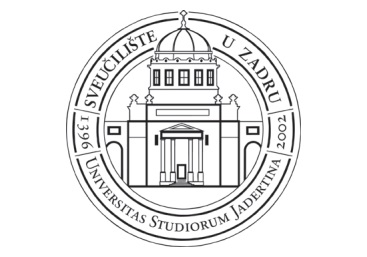 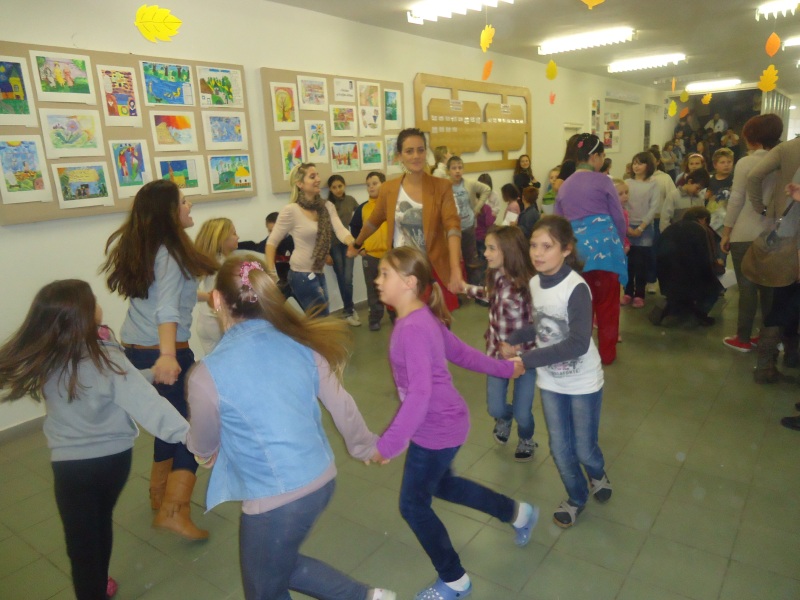 